                                                                                         УТВЕРЖДЕНА                                                                                                                                         приказом УФНС России по                                                                                                                             Иркутской области                                                                                                                                    от «30» декабря 2019 г.                                                                                                                           № 07-02-13/214@МЕТОДИКАпрогнозирования поступлений доходов в консолидированный бюджет Иркутской области, администрируемых ФНС России, на очередной финансовый год и плановый периодОглавление1. Общие положения	62. Алгоритмы расчёта прогнозов поступлений по видам налоговых и	7неналоговых доходов	72.1. Налог на прибыль организаций 182 1 01 01010 00 0000 110	72.1.1. Налог на прибыль организаций (за исключением консолидированных групп налогоплательщиков), зачисляемый в бюджеты субъектов Российской Федерации                182 1 01 01010 02 0000 110	72.1.2. Налог на прибыль организаций консолидированных групп налогоплательщиков, зачисляемый в бюджеты субъектов Российской Федерации 182 1 01 01014 02 0000 110	92.1.3. Налог на прибыль организаций при выполнении Соглашений о разработке месторождений нефти и газа 182 1 01 01020 01 0000 110	102.1.4. Налог на прибыль организаций при выполнении Соглашений о разработке месторождений нефти и газа, расположенных в Дальневосточном федеральном округе, на условиях соглашений о разделе продукции, зачисляемый в бюджеты субъектов Российской Федерации 182 1 01 01020 02 0000 110	112.2. Налог на доходы физических лиц 182 1 01 02000 01 0000 110	112.2.1. Налог на доходы физических лиц с доходов, источником которых является налоговый агент 182 1 01 02010 01 0000 110	122.2.2. Налог на доходы физических лиц с доходов, полученных от осуществления деятельности физическими лицами, зарегистрированными в качестве индивидуальных предпринимателей, нотариусов, занимающихся частной практикой, адвокатов, учредивших адвокатские кабинеты и других лиц, занимающихся частной практикой в соответствии со статьей 227 НК РФ      182 1 01 02020 01 0000 110	132.2.3. Налог на доходы физических лиц с доходов, полученных физическими лицами в соответствии со статьей 228 НК РФ 182 1 01 02030 01 0000 110	142.2.4. Налог на доходы физических лиц в виде фиксированных авансовых платежей с доходов, полученных физическими лицами, являющимися иностранными гражданами, осуществляющими трудовую деятельность по найму у физических лиц на основании патента в соответствии со статьей 2271 НК РФ    182 1 01 02040 01 0000 110	142.2.5. Налог на доходы физических лиц с сумм прибыли контролируемой иностранной компании, полученной физическими лицами, признаваемыми контролирующими лицами этой компании 182 1 01 02050 01 0000 110	152.3. Акцизы, производимые на территории Российской Федерации                             182 1 03 02000 01 0000 110	162.3.1. Акцизы на этиловый спирт из пищевого сырья (за исключением дистиллятов винного, виноградного, плодового, коньячного, кальвадосного, вискового), производимый на территории Российской Федерации       182 1 03 02011 01 0000110	162.3.2. Акцизы на этиловый спирт из пищевого сырья (дистилляты винный, виноградный, плодовый, коньячный, кальвадосный, висковый), производимый на территории Российской Федерации 182 1 03 02013 01 0000110	182.3.3. Акцизы на спиртосодержащую продукцию, производимую на территории Российской Федерации 182 1 03 02020 01 0000110	192.3.4. Акцизы на автомобильный бензин, производимый на территории Российской Федерации 182 1 03 02041 01 0000110	202.3.5. Акцизы на прямогонный бензин, производимый на территории Российской Федерации 182 1 03 02042 01 0000110	212.3.6. Акцизы на дизельное топливо, производимое на территории Российской Федерации     182 1 03 02070 01 0000110	222.3.7. Акцизы на моторные масла для дизельных и (или) карбюраторных (инжекторных) двигателей, производимые на территории Российской Федерации 18210302080010000110	232.3.8. Акцизы на вина, фруктовые вина, игристые вина (шампанские), винные напитки, изготавливаемые без добавления ректификованного этилового спирта, произведенного из пищевого сырья, и (или) спиртованных виноградного или иного фруктового сусла, и (или) винного дистиллята, и (или) фруктового дистиллята, производимые на территории Российской Федерации       182 1 03 02090 01 0000110	252.3.9. Акцизы на пиво, производимое на территории Российской Федерации                             182 1 03 02100 01 0000 110	262.3.10. Акцизы на алкогольную продукцию с объемной долей этилового спирта свыше 9 процентов (за исключением пива, вин, фруктовых вин, игристых вин (шампанских), винных напитков, изготавливаемых без добавления ректификованного этилового спирта, произведенного из пищевого сырья, и (или) спиртованных виноградного или иного фруктового сусла, и (или) винного дистиллята, и (или) фруктового дистиллята), производимую на территории Российской Федерации 182 1 03 02110 01 0000110	272.3.11. Акцизы на сидр, пуаре, медовуху, производимые на территории Российской Федерации 182 1 03 02120 01 0000110	292.3.12. Акцизы на алкогольную продукцию с объемной долей этилового спирта до 9 процентов включительно (за исключением пива, вин, фруктовых вин, игристых вин (шампанских), винных напитков, изготавливаемых без добавления ректификованного этилового спирта, произведенного из пищевого сырья, и (или) спиртованных виноградного или иного фруктового сусла, и (или) винного дистиллята, и (или) фруктового дистиллята), производимую на территории Российской Федерации 182 1 03 02130 01 0000110	302.3.13. Акцизы на средние дистилляты, производимые на территории Российской Федерации 182 1 03 02330 01 0000 110	312.3.14. Акцизы на вина с защищенным географическим указанием, с защищенным наименованием места происхождения, за исключением игристых вин (шампанских), производимые на территории Российской Федерации     182 1 03 02340 01 0000110	332.3.15. Акцизы на игристые вина (шампанские) с защищенным географическим указанием, с защищенным наименованием места происхождения, производимые на территории Российской Федерации 182 1 03 02350 01 0000110	342.4. Налог, взимаемый в связи с применением упрощенной системы налогообложения 182 1 05 01000 00 0000 110	352.4.1.  Налог, взимаемый с налогоплательщиков, выбравших в качестве объекта налогообложения доходы 182 1 05 01011 01 0000 110	352.4.2.  Налог, взимаемый с налогоплательщиков, выбравших в качестве объекта налогообложения доходы (за налоговые периоды, истекшие до 1 января 2011 года)                182 1 05 01012 01 0000 110	372.4.3.  Налог, взимаемый с налогоплательщиков, выбравших в качестве объекта налогообложения доходы, уменьшенные на величину расходов                                                    182 1 05 01021 01 0000 110	382.4.4. Налог, взимаемый с налогоплательщиков, выбравших в качестве объекта налогообложения доходы, уменьшенные на величину расходов (за налоговые периоды, истекшие до 1 января 2011года) 182 1 05 01022 01 0000 110	392.5. Единый налог на вмененный доход для отдельных видов деятельности             182 1 05 02000 02 0000 110	402.5.1. Единый налог на вмененный доход для отдельных видов деятельности                            182 1 05 02010 02 0000 110	402.5.2. Единый налог на вмененный доход для отдельных видов деятельности (за налоговые периоды, истекшие до 1 января 2011 года)    182 1 05 02020 02 0000 110	422.6. Единый сельскохозяйственный налог 182 1 05 03000 01 0000 110	422.6.1. Единый сельскохозяйственный налог 182 1 05 03010 01 0000 110	432.6.2. Единый сельскохозяйственный налог (за налоговые периоды, истекшие до 1 января 2011 года) 182 1 05 03020 01 0000 110	442.7. Налог, взимаемый в связи с применением патентной системы налогообложения 182 1 05 04000 02 0000 110	442.7.1. Налог, взимаемый в связи с применением  патентной системы налогообложения, зачисляемый в бюджеты городских округов     182 1 05 04010 02 0000 110	452.7.2. Налог, взимаемый в связи с применением патентной системы налогообложения, зачисляемый в бюджеты муниципальных районов      182 1 05 04020 02 0000 110	462.8. Торговый сбор, уплачиваемый на территориях городов федерального значения 182 1 05 05010 02 0000 110	482.9. Налог на профессиональный доход 182 1 05 06000 01 1000 110	482.10. Налоги на имущество  182 1 06 00000 00 0000 110	492.10.1. Налог на имущество физических лиц 182 1 06 01000 00 0000110	492.10.2. Налог на имущество организаций  182 1 06 02000 02 0000110	502.10.3. Транспортный налог 182 1 06 04000 02 0000 110	532.10.4. Земельный налог  182 1 06 06000 00 0000 110	552.10.4.1. Земельный налог с организаций  182 1 06 06030 00 0000 110	562.10.4.2. Земельный налог с физических лиц  182 1 06 06040 00 0000 110	562.10.5. Налог на игорный бизнес  182 1 06 05000 02 0000 110	572.10.6. Единый налоговый платеж физического лица  182 1 06 07000 01 0000 110	582.11. Налог на добычу полезных ископаемых  182 1 07 01000 01 0000 110	582.11.1. Налог на добычу общераспространенных полезных ископаемых                                   1821 07 01020 01 0000110	592.11.2. Налог на добычу прочих полезных ископаемых (за исключением полезных ископаемых в виде природных алмазов) 182 1 07 01030 01 0000110	602.11.3. Налог на добычу полезных ископаемых в виде природных алмазов                                   182 1 07 01050 01 0000 110	612.11.4. Налог на добычу полезных ископаемых в виде угля    182 1 07 01060 01 0000110	622.11.5. Налог на добычу полезных ископаемых, уплаченный участниками особой экономической зоны в Магаданской области, в отношении полезных ископаемых (за исключением полезных ископаемых в виде углеводородного сырья, природных алмазов и общераспространенных полезных ископаемых), добытых на участках недр, расположенных полностью или частично на территории Магаданской области 182 1 07 01070 01 0000 110	632.12. Регулярные платежи за добычу полезных ископаемых (роялти) при выполнении соглашений о разделе продукции в виде углеводородного сырья, за исключением газа горючего природного 182 1 07 02020 01 0000 110	632.13. Сборы за пользование объектами животного мира и за пользование объектами водных биологических ресурсов  182 1 07 04000 01 0000 110	632.13.1. Сбор за пользование объектами животного мира     182 1 07 04010 01 0000 110	642.13.2. Сбор за пользование объектами водных биологических ресурсов (по внутренним водным объектам) 182 1 07 04030 01 0000 110	642.13.3. Сбор за пользование объектами водных биологических ресурсов (исключая внутренние водные объекты) 182 1 07 04020 01 0000 110	652.14. Государственная пошлина 182 1 08 00000 01 0000 000	652.14.1. Государственная пошлина по делам, рассматриваемым конституционными (уставными) судами субъектов Российской Федерации     182 1 08 02020 01 0000110	652.14.2. Государственная пошлина по делам, рассматриваемым в судах общей юрисдикции, мировыми судьями (за исключением Верховного Суда РФ)     182 1 08 03010 01 0000110	662.14.3. Государственная пошлина за государственную регистрацию юридического лица, физических лиц в качестве индивидуальных предпринимателей, изменений, вносимых в учредительные документы юридического лица, за государственную регистрацию  ликвидации юридического лица и другие юридически значимые действия 182 1 08 07010 01 0000110	662.15. Задолженность и перерасчеты по отмененным налогам, сборам и иным обязательным платежам 182 1 09 00000 00 0000 000	662.16. Регулярные платежи за пользование недрами при пользовании недрами на территории Российской Федерации 182 112 02030 01 0000 120	672.17. Доходы от оказания платных услуг (работ) и компенсации затрат государства 182 1 13 00000 00 0000 000	672.17.1. Плата за предоставление сведений и документов, содержащихся в Едином государственном реестре юридических лиц и в Едином государственном реестре индивидуальных предпринимателей 182 1 13 01020 01 0000 130	682.17.2. Плата за предоставление сведений, содержащихся в государственном адресном реестре 182 1 13 01060 01 0000 130	692.17.3. Плата за предоставление информации из реестра дисквалифицированных лиц             182 1 13 01190 01 0000 130	692.18. Штрафы, санкции, возмещение ущерба 182 1 16 00000 00 0000 000	702.18.1. Доходы от денежных взысканий (штрафов), поступающие в счет погашения задолженности, образовавшейся до 1 января 2020 года, подлежащие зачислению в бюджет субъекта Российской Федерации по нормативам, действующим до 1 января 2020 года           182 1 16 10122 01 0000 140	702.18.2. Доходы от денежных взысканий (штрафов), поступающие в счет погашения задолженности, образовавшейся до 1 января 2020 года, подлежащие зачислению в бюджет муниципального образования  по нормативам, действующим до 1 января 2020 года                 182 1 16 10122 01 0000 140	701. Общие положенияМетодика прогнозирования поступлений доходов в консолидированный бюджет Иркутской области  на очередной финансовый год и плановый период (далее – Методика) разработана в целях прогнозирования поступлений доходов, администрируемых ФНС России, а также направлена на обеспечение полноты поступлений доходов в консолидированный бюджет Иркутской области с учётом основных направлений бюджетной и налоговой политики на очередной финансовый год и плановый период.Методика разработана в соответствии с общими требованиями к методике прогнозирования поступлений доходов в бюджеты бюджетной системы Российской Федерации (далее – РФ), утвержденными постановлением Правительства РФ от 23 июня 2016 г. № 574 «Об общих требованиях к методике прогнозирования поступлений доходов в бюджеты бюджетной системы Российской Федерации».При расчёте параметров доходов бюджета применяются следующие методы прогнозирования:прямой расчёт, основанный на непосредственном использовании прогнозных значений объемных и стоимостных показателей, уровней ставок и других показателей, определяющих прогнозный объем поступлений прогнозируемого вида доходов;усреднение – расчёт, осуществляемый на основании усреднения годовых объемов доходов не менее чем за 3 года или за весь период поступления соответствующего вида доходов в случае, если он не превышает 3 года;индексация – расчет с применением индекса потребительских цен или другого коэффициента, характеризующего динамику прогнозируемого вида доходов;экстраполяция – расчёт, осуществляемый на основании имеющихся данных о тенденциях изменений поступлений в прошлых периодах;иной способ, который описывается в Методике.При прогнозировании доходов в консолидированный бюджет Иркутской области используются прогнозные показатели социально-экономического развития субъекта РФ, разрабатываемые Министерством экономического развития Иркутской области (далее – Минэкономразвития региона).Для расчета прогнозируемых поступлений доходов в консолидированный  бюджет Иркутской области используются показатели форм статистической налоговой отчетности (о начислении, поступлении налогов, о задолженности по налогам и сборам, о налоговой базе и структуре начислений по видам налогов), а также материалы органов государственной статистики, аналитическая информация о финансово-хозяйственной деятельности налогоплательщиков, материалы министерств, ведомств, информация от налогоплательщиков и т.д.2. Алгоритмы расчёта прогнозов поступлений по видам налоговых иненалоговых доходов2.1. Налог на прибыль организаций 182 1 01 01010 00 0000 110Расчёт доходов в консолидированный бюджет Иркутской области от уплаты налога на прибыль организаций осуществляется в соответствии с действующим законодательством РФ о налогах и сборах.Прогнозный объём поступлений налога на прибыль организаций (Прибыль всего) определяется как сумма прогнозных поступлений каждого вида дохода:Прибыльвсего = Прибыльосновная + ПрибыльКГН  + ПрибыльСРПгде:Прибыльосновная – налог на прибыль организаций (за исключением консолидированных групп налогоплательщиков), зачисляемый в бюджеты субъектов РФ, тыс. руб.;ПрибыльКГН – налог на прибыль организаций консолидированных групп налогоплательщиков, зачисляемый в бюджеты субъектов РФ, тыс. руб.;ПрибыльСРП – сумма налога на прибыль организаций при выполнении Соглашений о разработке месторождений нефти и газа, тыс. рублей.2.1.1. Налог на прибыль организаций (за исключением консолидированных групп налогоплательщиков), зачисляемый в бюджеты субъектов Российской Федерации 182 1 01 01010 02 0000 110Расчёт доходов в консолидированный бюджет Иркутской области от уплаты налога на прибыль организаций (за исключением консолидированных групп налогоплательщиков), производится по организациям, администрируемым на региональном уровне и структурным подразделениям налогоплательщиков, головные организации которых находятся за пределами региона в соответствии с действующим законодательством РФ о налогах и сборах.В прогнозе поступлений налога учитываются:- прогнозные показатели социально-экономического развития субъекта РФ на очередной финансовый год и плановый период (прибыль прибыльных предприятий Иркутской области с учетом централизованных налогоплательщиков (статистический учет), разрабатываемые Минэкономразвития региона;- динамика налоговой базы по налогу согласно данным отчёта по форме № 5-ПМ «Отчет о налоговой базе и структуре начислений по налогу на прибыль организаций, зачисляемого в бюджет субъекта РФ», сложившаяся за предыдущие периоды;- динамика фактических поступлений по налогу согласно данным отчета по форме № 1-НМ «Отчет о начислении и поступлении налогов, сборов, страховых взносов и иных обязательных платежей в бюджетную систему Российской Федерации»; - динамика поступлений в разрезе крупнейших налогоплательщиков;- налоговые ставки, льготы и преференции, предусмотренные главой 25 Налогового кодекса Российской Федерации (далее – НК РФ) «Налог на прибыль организаций» и законодательством Иркутской области; - объем добычи нефти и уровень цен на нее, льготы по налогу на добычу нефти;- среднегодовой курс рубля по отношению к доллару США; - объем переплаты по налогу;- информация от налогоплательщиков.В связи с тем, что прибыль прибыльных организаций для целей бухгалтерского учета, представляемая Минэкономразвития региона, рассчитывается в целом по субъекту РФ, расчет поступлений налога на прибыль организаций, зачисляемого в бюджет субъекта РФ, осуществляется по агрегированному КБК 182 1 01 01010 02 0000 110 и включает в себя следующие КБК:- 182 1 01 01012 02 0000 110 налог на прибыль организаций (за исключением консолидированных групп налогоплательщиков), зачисляемый в бюджеты субъектов Российской Федерации;- 182 1 01 01016 02 0000 110 налог на прибыль организаций, уплачиваемый международными холдинговыми компаниями, зачисляемый в бюджеты субъектов Российской Федерации.Расчёт прогнозного объёма поступлений налога на прибыль организаций (за исключением консолидированных групп налогоплательщиков) (Прибыльосновная) осуществляется по методу прямого расчёта, основанному на непосредственном использовании прогнозных значений показателей, уровней ставок и других показателей (налоговые льготы по налогу, уровень собираемости и др.) Прогнозный объем поступлений налога на прибыль организаций (Прибыльосновная) определяется исходя из следующего алгоритма расчёта:Прибыльосновная = ПрибыльРО + ПрибыльСПгде:ПрибыльРО – налог на прибыль организаций, администрируемых на региональном уровне, тыс. руб.;ПрибыльСП  – налог на прибыль организаций - структурных подразделений налогоплательщиков, головные организации которых находятся за пределами региона, тыс. рублей.При этом, сумма налога на прибыль организаций, администрируемых на региональном уровне (ПрибыльРО), определяется по следующей формуле:ПрибыльРО = НБ × S × Ксоб. / 100 ± Fгде:НБ – налоговая база, с учетом динамики, сложившейся в предыдущие периоды, тыс. руб.;S – ставка налога, %;Ксоб. – коэффициент собираемости, с учетом динамики показателя собираемости по данному виду налога, сложившейся в предыдущие периоды, %;F – корректирующая сумма поступлений, учитывающая изменения законодательства РФ по налогу на прибыль, потери бюджета в связи с предоставлением льгот по налогу, установленных законодательными (представительными) органами Иркутской области в виде пониженной ставки налога для отдельных категорий налогоплательщиков в соответствии со статьей 284 НК РФ, фактические поступления, а также разовые операции (поступления, возвраты, и тд.), тыс. рублей.Коэффициент собираемости определяется согласно данным отчета по форме  № 1-НМ «Отчет о начислении и поступлении налогов, сборов, страховых взносов и иных обязательных платежей в бюджетную систему Российской Федерации» как частное от деления суммы поступившего налога на сумму начисленного налога.Сумма налога на прибыль организаций - структурных подразделений налогоплательщиков, головные организации которых находятся за пределами региона (ПрибыльСП), определяется по следующей формуле:ПрибыльСП  = НИ ± Fгде:НИ – сумма исчисленного налога на прибыль организаций в части структурных подразделений налогоплательщиков, головные организации которых находятся за пределами региона, согласно данным по форме № 5-ПМ  «Отчет о налоговой базе и структуре начислений по налогу на прибыль организаций, зачисляемого в бюджет субъекта РФ», тыс. руб.;F – корректирующая сумма поступлений, учитывающая изменения законодательства РФ по налогу на прибыль, объем переплаты по налогу и ее ожидаемые возвраты на расчетные счета, информацию от налогоплательщиков, фактические поступления, а также разовые операции (поступления, возвраты и т.д.), тыс. рублей.Выпадающие доходы в связи с применением льгот, освобождений и преференций, предоставляемых в рамках действующего законодательства РФ о налогах и сборах и (или) иных нормативных правовых актов РФ, при формировании прогнозного объёма поступлений учитываются:- в налогооблагаемой базе в виде исключения объёмных и стоимостных показателей, по операциям, не подлежащим налогообложению, либо облагаемым по ставке 0;- в виде применения налоговой ставки отличной от общеустановленной ставки, а также применения к общеустановленной ставке корректирующих коэффициентов.Объём выпадающих доходов определяется в рамках прописанного алгоритма расчёта прогнозного объёма поступлений налога.При прогнозировании налога на прибыль (Прибыльосновная) на плановый период учитываются темпы изменения прибыли прибыльных предприятий Иркутской области с учетом централизованных налогоплательщиков (статистический учет) согласно прогнозу социально-экономического развития субъекта РФ.2.1.2. Налог на прибыль организаций консолидированных групп налогоплательщиков, зачисляемый в бюджеты субъектов Российской Федерации 182 1 01 01014 02 0000 110Расчёт доходов в консолидированный бюджет Иркутской области от уплаты налога на прибыль организаций, входящих в консолидированные группы налогоплательщиков, осуществляется в соответствии с действующим законодательством РФ о налогах и сборах.В прогнозе поступлений налога учитываются:- динамика налоговой базы по налогу согласно данным отчётов по форме            № 5-ПМ «Отчет о налоговой базе и структуре начислений по налогу на прибыль организаций, зачисляемого в бюджет субъекта РФ» и № 5-КГНМ «Отчет о налоговой базе и сумме исчисленного консолидированными группами налогоплательщиков налога на прибыль организаций, зачисляемого в бюджет субъекта РФ», сложившаяся за предыдущие периоды;- динамика фактических поступлений по налогу согласно данным отчета по форме № 1-НМ «Отчет о начислении и поступлении налогов, сборов, страховых взносов и иных обязательных платежей в бюджетную систему Российской Федерации»;- прогнозируемые объемы поступления налога на прибыль согласно данным отчета по форме № 1-ПД «Предложения по прогнозам поступлений доходов, администрируемых ФНС России», предоставляемой межрегиональными инспекциями по крупнейшим налогоплательщикам в Управления по субъектам РФ;- объем добычи нефти и уровень цен на нее, льготы по налогу на добычу нефти;- среднегодовой курс рубля по отношению к доллару США; - объем переплаты по налогу;- информация от налогоплательщиков;Расчёт прогнозного объёма поступлений налога на прибыль организаций консолидированных групп налогоплательщиков (ПрибыльКГН) осуществляется на основании динамики прогнозных данных, полученных от межрегиональных инспекций по крупнейшим налогоплательщикам на текущий год с учетом информации об объеме переплаты по налогу и ее ожидаемых возвратах на расчетные счета, объема добычи нефти и уровня цен на нее, льготы по налогу на добычу нефти, среднегодового курса рубля по отношению к доллару США.2.1.3. Налог на прибыль организаций при выполнении Соглашений о разработке месторождений нефти и газа 182 1 01 01020 01 0000 110В прогнозе поступлений налога на прибыль организаций при выполнении Соглашений о разработке месторождений нефти и газа учитываются:- показатели прогноза социально-экономического развития Российской Федерации на очередной финансовый год и плановый период (цена на нефть марки Urals, курса рубля по отношению к доллару США), разрабатываемые Минэкономразвития Российской Федерации;- прогноз налоговой базы для исчисления налога на прибыль при выполнении Соглашений о разработке месторождений нефти и газа на основании данных, представленных подведомственными налоговыми органами, с учетом прогнозируемой динамики цен на нефть;- динамика фактических поступлений по налогу согласно данным отчёта по форме № 1-НМ «Отчет о начислении и поступлении налогов, сборов, страховых взносов и иных обязательных платежей в бюджетную систему Российской Федерации»;- налоговые ставки, предусмотренные соглашениями.Расчёт прогнозного объёма поступлений налога на прибыль организаций при выполнении Соглашений о разработке месторождений нефти и газа основывается на прямом методе расчета.Сумма налога на прибыль организаций при выполнении Соглашений о разработке месторождений нефти и газа (Прибыль СРП), определяется:Прибыль СРП = ∑((V НБ СРП × S) × К$)× Kсоб.,где:V НБ СРП – сумма налоговой базы для исчисления налога на прибыль организаций при выполнении Соглашений о разработке месторождений нефти и газа, принятая на основании данных, представленных подведомственными налоговыми органами, тыс. долл. США;S – ставка налога, %;К$ – среднегодовой курс доллара США по отношению к рублю, рублей;Kсоб. – расчётный уровень собираемости, с учётом динамики показателя собираемости по данному виду налога, сложившегося в предшествующие периоды, учитывает  работу по погашению задолженности по налогу, %. Расчётный уровень собираемости определяется согласно данным отчёта по форме № 1-НМ как частное от деления суммы поступившего налога на сумму начисленного налога. Налог на прибыль организаций при выполнении Соглашений о разработке месторождений нефти и газа зачисляется в бюджеты бюджетной системы Российской Федерации по нормативам, установленным в соответствии со статьями БК РФ.2.1.4. Налог на прибыль организаций при выполнении Соглашений о разработке месторождений нефти и газа, расположенных в Дальневосточном федеральном округе, на условиях соглашений о разделе продукции, зачисляемый в бюджеты субъектов Российской Федерации 182 1 01 01020 02 0000 110В соответствии с действующим законодательством Российской Федерации налог на прибыль организаций при выполнении Соглашений о разработке месторождений нефти и газа, расположенных в Дальневосточном федеральном округе, на условиях соглашений о разделе продукции зачисляется в бюджеты иных субъектов Российской Федерации.Расчет не производится.2.2. Налог на доходы физических лиц 182 1 01 02000 01 0000 110Расчёт доходов в консолидированный бюджет Иркутской области от уплаты налога на доходы физических лиц, осуществляется в соответствии с действующим законодательством РФ о налогах и сборах, и производится отдельно по каждому виду налога. Прогнозный объём поступлений налога на доходы физических лиц определяется как сумма прогнозных поступлений каждого вида налога на доходы физических лиц: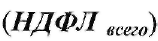 НДФЛвсего = НДФЛ1 + НДФЛ2 +НДФЛ3 +НДФЛ4 +НДФЛ5где:НДФЛ1 – объем поступлений по налогу на доходы физических лиц с доходов, источником которых является налоговый агент, тыс. руб.;НДФЛ2 – объем поступлений по налогу на доходы физических лиц с доходов, полученных физическими лицами, зарегистрированными в качестве индивидуальных предпринимателей, нотариусов, адвокатов и других лиц, занимающихся частной практикой в соответствии со статьей 227 НК РФ, тыс. руб.;НДФЛ3 – объём поступлений по налогу на доходы физических лиц с доходов, полученных физическими лицами в соответствии со статьей 228 НК РФ, тыс. рублей;НДФЛ4 – объём поступлений по налогу на доходы физических лиц с иностранных граждан, осуществляющих трудовую деятельность по найму на основании патента, тыс. руб.;НДФЛ5 – объем поступлений по налогу на доходы физических лиц с сумм прибыли контролируемой иностранной компании, полученной физическими лицами, признаваемыми контролирующими лицами этой компании, тыс. рублей.2.2.1. Налог на доходы физических лиц с доходов, источником которых является налоговый агент 182 1 01 02010 01 0000 110Расчёт доходов в консолидированный бюджет Иркутской области от уплаты налога на доходы физических лиц с доходов, источником которых является налоговый агент, осуществляется в соответствии с действующим законодательством Российской Федерации о налогах и сборах.Для расчёта налога используются:- прогнозные показатели социально-экономического развития субъекта РФ на очередной финансовый год и плановый период (фонд заработной платы), разрабатываемые Минэкономразвития региона;- динамика налоговой базы по налогу согласно данным отчёта по форме               № 5-НДФЛ «Отчет о налоговой базе и структуре начислений по налогу на доходы физических лиц, удерживаемому налоговыми агентами», сложившаяся за предыдущие периоды;- динамика фактических поступлений по налогу согласно данным отчёта по форме № 1-НМ «Отчет о начислении и поступлении налогов, сборов, страховых взносов и иных обязательных платежей в бюджетную систему Российской Федерации»;- налоговые ставки, льготы и преференции, предусмотренные главой 23 НК РФ «Налог на доходы физических лиц» и др. источники.Прогнозный объем поступлений налога на доходы физических лиц с доходов, источником которых является налоговый агент (НДФЛ1), рассчитывается по методу прямого счета, основанному на непосредственном использовании прогнозных значений показателей, уровней ставок и других показателей, определяющих поступление налога, с учетом выпадающих доходов в связи с применением льгот, освобождений и преференций, предоставляемых в рамках действующего законодательства о налогах и сборах, в виде налоговых вычетов и не подлежащих налогообложению доходов, учитываемых в налогооблагаемой базе по налогу на доходы физических лиц, и других льгот и преференций по следующей формуле:НДФЛ1 = ∑ (НБ × Кфзп /100 × Sn) ± Fгде:НБ – налоговая база согласно данных отчета по форме № 5-НДФЛ «Отчет о налоговой базе и структуре начислений по налогу на доходы физических лиц, удерживаемому налоговыми агентами», с учетом динамики, сложившейся в предыдущие периоды, тыс. руб.;Кфзп – коэффициент, характеризующий темп роста фонда заработной платы;Sn – ставка налога (n – 9%, 13%, 15%, 30%, 35%), %; F – корректирующая сумма поступлений, учитывающая изменения законодательства РФ, фактические поступления, а также разовые операции (поступления, возвраты и т.д.), тыс. рублей.2.2.2. Налог на доходы физических лиц с доходов, полученных от осуществления деятельности физическими лицами, зарегистрированными в качестве индивидуальных предпринимателей, нотариусов, занимающихся частной практикой, адвокатов, учредивших адвокатские кабинеты и других лиц, занимающихся частной практикой в соответствии со статьей 227 НК РФ      182 1 01 02020 01 0000 110Расчёт доходов в консолидированный  бюджет  Иркутской области от уплаты налога на доходы физических лиц с доходов, полученных от осуществления деятельности физическими лицами, зарегистрированными в качестве индивидуальных предпринимателей, нотариусов, занимающихся частной практикой, адвокатов, учредивших адвокатские кабинеты и других лиц, занимающихся частной практикой в соответствии со статьей 227 НК РФ, осуществляется в соответствии с действующим законодательством РФ о налогах и сборах.Для расчёта налога используются:-  прогнозные показатели социально-экономического развития субъекта РФ на очередной финансовый год и плановый период (фонд заработной платы), разрабатываемые Минэкономразвития региона;- динамика фактических поступлений по налогу согласно данным отчёта по форме № 1-НМ «Отчет о начислении и поступлении налогов, сборов, страховых взносов и иных обязательных платежей в бюджетную систему Российской Федерации»;- налоговые ставки, льготы и преференции, предусмотренные главой 23 НК РФ «Налог на доходы физических лиц» и др. источники.Прогнозный объем поступлений с доходов, полученных физическими лицами, зарегистрированными в качестве индивидуальных предпринимателей, нотариусов, адвокатов и других лиц, занимающихся частной практикой в соответствии со статьей 227 НК РФ (НДФЛ2), рассчитывается по методу прямого счета, основанному на непосредственном использовании прогнозных значений показателей, уровней ставок и других показателей, определяющих поступление налога, с учетом выпадающих доходов в связи с применением льгот, освобождений и преференций, предоставляемых в рамках действующего законодательства о налогах и сборах, в виде налоговых вычетов и не подлежащих налогообложению доходов, учитываемых в налогооблагаемой базе по налогу на доходы физических лиц, и других льгот и преференций по следующей формуле:НДФЛ2 = ФЗП × Кn/100 ± Fгде:ФЗП – фонд заработной платы согласно данным прогноза социально-экономического развития субъекта РФ, тыс. руб.;Кn – доля налога в фонде заработной платы за предыдущий период;F – корректирующая сумма поступлений, учитывающая изменения законодательства РФ, фактические поступления, а также разовые операции (поступления, возвраты и т.д.), тыс. рублей.2.2.3. Налог на доходы физических лиц с доходов, полученных физическими лицами в соответствии со статьей 228 НК РФ 182 1 01 02030 01 0000 110Расчёт доходов в консолидированный бюджет Иркутской области от уплаты налога на доходы физических лиц с доходов, полученных физическими лицами в соответствии со статьей 228 НК РФ, осуществляется в соответствии с действующим законодательством РФ о налогах и сборах.Для расчёта налога используются:- прогнозные показатели социально-экономического развития субъекта РФ на очередной финансовый год и плановый период (фонд заработной платы), разрабатываемые Минэкономразвития региона;- динамика фактических поступлений по налогу согласно данным отчёта по форме № 1-НМ «Отчет о начислении и поступлении налогов, сборов, страховых взносов и иных обязательных платежей в бюджетную систему Российской Федерации»;- налоговые ставки, льготы и преференции, предусмотренные главой 23 НК РФ «Налог на доходы физических лиц» и др. источники.Прогнозный объем поступлений с доходов, полученных физическими лицами в соответствии со статьей 228 НК РФ (НДФЛ3), рассчитывается по методу прямого счета, основанному на непосредственном использовании прогнозных значений показателей, уровней ставок и других показателей, с учетом выпадающих доходов в связи с применением льгот, освобождений и преференций, предоставляемых в рамках действующего законодательства о налогах и сборах, в виде налоговых вычетов и не подлежащих налогообложению доходов, учитываемых в налогооблагаемой базе по налогу на доходы физических лиц, и других льгот и преференций, определяющих поступление налога по следующей формуле:НДФЛ3 = ФЗП × Кn/100 ± Fгде:ФЗП – фонд заработной платы согласно данным прогноза социально-экономического развития субъекта РФ, тыс. руб.;Кn – доля налога в фонде заработной платы за предыдущий период;F – корректирующая сумма поступлений, учитывающая изменения законодательства РФ, фактические поступления, а также разовые операции (поступления, возвраты и т.д.), тыс. рублей.2.2.4. Налог на доходы физических лиц в виде фиксированных авансовых платежей с доходов, полученных физическими лицами, являющимися иностранными гражданами, осуществляющими трудовую деятельность по найму у физических лиц на основании патента в соответствии со статьей 2271 НК РФ 182 1 01 02040 01 0000 110Расчёт доходов в консолидированный бюджет Иркутской области от уплаты налога на доходы физических лиц в виде фиксированных авансовых платежей с доходов, полученных физическими лицами, являющимися иностранными гражданами, осуществляющими трудовую деятельность по найму у физических лиц на основании патента в соответствии со статьей 2271 НК РФ, осуществляется в соответствии с действующим законодательством РФ о налогах и сборах.Для расчёта налога используются:- динамика фактических поступлений по налогу согласно данным отчёта по форме № 1-НМ «Отчет о начислении и поступлении налогов, сборов, страховых взносов и иных обязательных платежей в бюджетную систему Российской Федерации»;- размер фиксированного авансового платежа, предусмотренный                     главой 23 НК РФ «Налог на доходы физических лиц»;- информация о количестве налогоплательщиков, являющихся иностранными гражданами, осуществляющими трудовую деятельность по найму у физических лиц на основании патента, предоставляемая Управлением федеральной миграционной службы Иркутской области;- коэффициент-дефлятор, установленный на соответствующий календарный год Министерством экономического развития РФ;- региональный коэффициент, отражающий особенности рынка труда на территории Иркутской области, предусмотренный законодательством Иркутской области.Прогнозный объем поступлений НДФЛ с иностранных граждан, осуществляющих трудовую деятельность по найму у физических лиц на основании патента (НДФЛ4), рассчитывается по методу прямого счета, основанному на непосредственном использовании прогнозных значений показателей, уровней ставок и других показателей, определяющих поступление налога, с учетом выпадающих доходов в связи с применением льгот, освобождений и преференций, предоставляемых в рамках действующего законодательства о налогах и сборах, в виде налоговых вычетов и не подлежащих налогообложению доходов, учитываемых в налогооблагаемой базе по налогу на доходы физических лиц, и других льгот и преференций по следующей формуле:НДФЛ4 = N × (A × Мср × Кд × Кр) ± Fгде:N – количество налогоплательщиков, являющихся иностранными гражданами, осуществляющими трудовую деятельность по найму у физических лиц на основании патента, чел.;A  – фиксированный авансовый платеж, рублей в месяц;Мср – среднее количество месяцев, на которое выдается патент;Кд  – коэффициент-дефлятор;Кр – региональный коэффициент;F – корректирующая сумма поступлений, учитывающая изменения законодательства РФ, фактические поступления, а также разовые операции (поступления, возвраты и т.д.), тыс. рублей.2.2.5. Налог на доходы физических лиц с сумм прибыли контролируемой иностранной компании, полученной физическими лицами, признаваемыми контролирующими лицами этой компании 182 1 01 02050 01 0000 110Расчёт доходов в консолидированный бюджет Иркутской области от уплаты налога на доходы физических лиц с сумм прибыли контролируемой иностранной компании, полученной физическими лицами, признаваемыми контролирующими лицами этой компании, осуществляется в соответствии с действующим законодательством РФ о налогах и сборах.Для расчёта налога используются:- прогнозные показатели социально-экономического развития субъекта РФ на очередной финансовый год и плановый период (фонд заработной платы), разрабатываемые Минэкономразвития региона;- динамика фактических поступлений по налогу согласно данным отчёта по форме № 1-НМ «Отчет о начислении и поступлении налогов, сборов, страховых взносов и иных обязательных платежей в бюджетную систему Российской Федерации»;- налоговые ставки, льготы и преференции, предусмотренные главой 23 НК РФ «Налог на доходы физических лиц» и др. источники.Прогнозный объем поступлений с доходов, полученных физическими лицами в соответствии со статьей 228 НК РФ (НДФЛ5), рассчитывается по методу прямого счета, основанному на непосредственном использовании прогнозных значений показателей, уровней ставок и других показателей, определяющих поступление налога, с учетом выпадающих доходов в связи с применением льгот, освобождений и преференций, предоставляемых в рамках действующего законодательства о налогах и сборах, в виде налоговых вычетов и не подлежащих налогообложению доходов, учитываемых в налогооблагаемой базе по налогу на доходы физических лиц, и других льгот, и преференций по следующей формуле:НДФЛ5 = ФЗП × Кn/100 ± Fгде:ФЗП – фонд заработной платы согласно данным прогноза социально-экономического развития субъекта РФ, тыс. руб.;Кn – доля налога в фонде заработной платы за предыдущий период;F – корректирующая сумма поступлений, учитывающая изменения законодательства РФ, фактические поступления, а также разовые операции (поступления, возвраты и т.д.), тыс. рублей.2.3. Акцизы, производимые на территории Российской Федерации                      182 1 03 02000 01 0000 110Расчёт доходов в консолидированный бюджет Иркутской области от уплаты акцизов по подакцизным товарам, производимым на территории РФ, осуществляется в соответствии с действующим законодательством РФ о налогах и сборах.Расчёт прогнозного объёма поступлений по акцизам, производимым на территории РФ, производится отдельно по каждой группе акцизов.2.3.1. Акцизы на этиловый спирт из пищевого сырья (за исключением дистиллятов винного, виноградного, плодового, коньячного, кальвадосного, вискового), производимый на территории Российской Федерации                         182 1 03 02011 01 0000110Для расчёта поступлений акцизов на этиловый спирт из пищевого сырья (за исключением дистиллятов винного, виноградного, плодового, коньячного, кальвадосного, вискового), производимый на территории РФ используются:- прогнозные показатели социально-экономического развития субъекта Российской Федерации (налогооблагаемый объём реализации этилового спирта из пищевого сырья (за исключением дистиллятов винного, виноградного, плодового, коньячного, кальвадосного, вискового)), разрабатываемые Минэкономразвития региона;- динамика налоговой базы по акцизу согласно данным отчета по форме                № 5-АЛ «Отчёт о налоговой базе и структуре начислений по акцизам на спирт, алкогольную и спиртосодержащую продукцию», сложившаяся за предыдущие периоды;- динамика фактических поступлений по налогу согласно данным отчёта по форме № 1-НМ «Отчет о начислении и поступлении налогов, сборов, страховых взносов и иных обязательных платежей в бюджетную систему Российской Федерации»;- налоговые ставки, предусмотренные главой 22 НК РФ «Акцизы».Расчёт поступлений акцизов на этиловый спирт из пищевого сырья (за исключением дистиллятов винного, виноградного, плодового, коньячного, кальвадосного, вискового), производимый на территории РФ (АСП), осуществляется по методу прямого счета, основанному на непосредственном использовании прогнозных значений показателей, уровней ставок и других показателей, определяющих поступление налога по следующей формуле:АСП = VСП × S ×Ксоб. × Н ± Fгде:VСП – налогооблагаемый объем реализации этилового спирта из пищевого сырья (за исключением дистиллятов винного, виноградного, плодового, коньячного, кальвадосного, вискового), л.;S – ставка акциза, рублей за 1 литр безводного этилового спирта;Ксоб. – коэффициент собираемости, с учетом динамики показателя собираемости по данному виду налога, сложившейся в предыдущие периоды, %;Н – норматив зачисления доходов от уплаты акцизов на этиловый спирт из пищевого сырья (за исключением дистиллятов винного, виноградного, плодового, коньячного, кальвадосного, вискового), производимый на территории Российской Федерации, в областной бюджет в соответствии со статьями Бюджетного Кодекса Российской Федерации (далее – БК РФ), %;F – корректирующая сумма поступлений, учитывающая изменения законодательства РФ, фактические поступления, а также разовые операции (поступления, возвраты и т.д.), тыс. рублей.Коэффициент собираемости определяется согласно данным отчета по форме         № 1-НМ «Отчет о начислении и поступлении налогов, сборов, страховых взносов и иных обязательных платежей в бюджетную систему Российской Федерации» как частное от деления суммы поступившего налога на сумму начисленного налога.Выпадающие доходы в связи с применением льгот, освобождений и преференций, предоставляемых в рамках действующего законодательства РФ о налогах и сборах и (или) иных нормативных правовых актов РФ, при формировании прогнозного объёма поступлений учитываются в налогооблагаемой базе в виде исключения объёмных показателей, по операциям, не подлежащим налогообложению, либо облагаемым по ставке 0 процентов.Объём выпадающих доходов определяется в рамках прописанного алгоритма расчёта прогнозного объёма поступлений налога.2.3.2. Акцизы на этиловый спирт из пищевого сырья (дистилляты винный, виноградный, плодовый, коньячный, кальвадосный, висковый), производимый на территории Российской Федерации 182 1 03 02013 01 0000110Для расчёта поступлений акцизов на этиловый спирт из пищевого сырья (дистилляты винный, виноградный, плодовый, коньячный, кальвадосный, висковый), производимый на территории РФ используются:- прогнозные показатели социально-экономического развития субъекта Российской Федерации (налогооблагаемый объём реализации этилового спирта из пищевого сырья (дистилляты винный, виноградный, плодовый, коньячный, кальвадосный, висковый)), разрабатываемые Минэкономразвития региона;- динамика налоговой базы по акцизу согласно данным отчета по форме                № 5-АЛ «Отчёт о налоговой базе и структуре начислений по акцизам на спирт, алкогольную и спиртосодержащую продукцию», сложившаяся за предыдущие периоды;- динамика фактических поступлений по налогу согласно данным отчёта по форме № 1-НМ «Отчет о начислении и поступлении налогов, сборов, страховых взносов и иных обязательных платежей в бюджетную систему Российской Федерации»;- налоговые ставки, предусмотренные главой 22 НК РФ «Акцизы».Расчёт поступлений акцизов на этиловый спирт из пищевого сырья (дистилляты винный, виноградный, плодовый, коньячный, кальвадосный, висковый), производимый на территории РФ (АСПД), осуществляется по методу прямого счета, основанному на непосредственном использовании прогнозных значений показателей, уровней ставок и других показателей, определяющих поступление налога по следующей формуле:АСПД = VСПД × S ×Ксоб. × Н ± Fгде:VСПД – налогооблагаемый объем реализации этилового спирта из пищевого сырья (дистилляты винный, виноградный, плодовый, коньячный, кальвадосный, висковый), л.;S  – ставка акциза, рублей за 1 литр безводного этилового спирта;Ксоб. – коэффициент собираемости, с учетом динамики показателя собираемости по данному виду налога, сложившейся в предыдущие периоды, %;Н – норматив зачисления доходов от уплаты акцизов на этиловый спирт из пищевого сырья (дистилляты винный, виноградный, плодовый, коньячный, кальвадосный, висковый), производимый на территории РФ, в областной бюджет в соответствии со статьями БК РФ, %;F – корректирующая сумма поступлений, учитывающая изменения законодательства РФ, фактические поступления, а также разовые операции (поступления, возвраты и т.д.), тыс. рублей.Коэффициент собираемости определяется согласно данным отчета по форме  № 1-НМ «Отчет о начислении и поступлении налогов, сборов, страховых взносов и иных обязательных платежей в бюджетную систему Российской Федерации» как частное от деления суммы поступившего налога на сумму начисленного налога.Выпадающие доходы в связи с применением льгот, освобождений и преференций, предоставляемых в рамках действующего законодательства Российской Федерации о налогах и сборах и (или) иных нормативных правовых актов Российской Федерации, при формировании прогнозного объёма поступлений учитываются в налогооблагаемой базе в виде исключения объёмных показателей, не подлежащих налогообложению, либо облагаемых по ставке 0. Объем выпадающих доходов определяется в рамках прописанного алгоритма расчета прогнозного объема поступлений налога.2.3.3. Акцизы на спиртосодержащую продукцию, производимую на территории Российской Федерации 182 1 03 02020 01 0000110Для расчёта поступлений акцизов на спиртосодержащую продукцию, производимую на территории РФ, используются:- прогнозные показатели социально-экономического развития субъекта Российской Федерации (налогооблагаемый объём реализации спиртосодержащей продукции), разрабатываемые Минэкономразвития региона;- динамика налоговой базы по акцизу согласно данным отчета по форме                № 5-АЛ «Отчёт о налоговой базе и структуре начислений по акцизам на спирт, алкогольную и спиртосодержащую продукцию», сложившаяся за предыдущие периоды;- динамика фактических поступлений по налогу согласно данным отчёта по форме № 1-НМ «Отчет о начислении и поступлении налогов, сборов, страховых взносов и иных обязательных платежей в бюджетную систему Российской Федерации»;- налоговые ставки, предусмотренные главой 22 НК РФ «Акцизы».Расчёт поступлений акцизов на спиртосодержащую продукцию, производимую на территории РФ (АССП), осуществляется по методу прямого счета, основанному на непосредственном использовании прогнозных значений показателей, уровней ставок и других показателей, определяющих поступление налога по следующей формуле:АССП = VССП × dспд ×S ×Ксоб. × Н ± Fгде:VСССП – налогооблагаемый объем реализации спиртосодержащей продукции, л.;S  - ставка акциза, рублей за 1 литр безводного этилового спирта;dспд – доля облагаемого объема реализации спиртосодержащей продукции в общем объеме реализации спиртосодержащей продукции, % (определяется как отношение объема реализации спиртосодержащей продукции, рассчитанного исходя из начислений по данным отчета по форме № 1-НМ на 01 января текущего года, к объему реализации спиртосодержащей продукции, представленному в макропоказателях за тот же период);Ксоб. – коэффициент собираемости, с учетом динамики показателя собираемости по данному виду налога, сложившейся в предыдущие периоды, %;Н – норматив зачисления доходов от уплаты акцизов на спиртосодержащую продукцию, производимую на территории РФ, в областной бюджет в соответствии со статьями БК РФ, %;F – корректирующая сумма поступлений, учитывающая изменения законодательства РФ, фактические поступления, а также разовые операции (поступления, возвраты и т.д.), тыс. рублей.Коэффициент собираемости определяется согласно данным отчета по форме         № 1-НМ «Отчет о начислении и поступлении налогов, сборов, страховых взносов и иных обязательных платежей в бюджетную систему Российской Федерации» как частное от деления суммы поступившего налога на сумму начисленного налога.Выпадающие доходы в связи с применением льгот, освобождений и преференций, предоставляемых в рамках действующего законодательства РФ о налогах и сборах и (или) иных нормативных правовых актов РФ, при формировании прогнозного объёма поступлений учитываются в налогооблагаемой базе в виде исключения объёмных показателей, по операциям, не подлежащим налогообложению, либо облагаемым по ставке 0 процентов.Объём выпадающих доходов определяется в рамках прописанного алгоритма расчёта прогнозного объёма поступлений налога.2.3.4. Акцизы на автомобильный бензин, производимый на территории Российской Федерации 182 1 03 02041 01 0000110Для расчёта поступлений акцизов на автомобильный бензин, производимый на территории РФ, используются:- прогнозные показатели социально-экономического развития субъекта Российской Федерации (налогооблагаемый объём реализации автомобильного бензина), разрабатываемые Минэкономразвития региона;- динамика налоговой базы по акцизу согласно данным отчета по форме                № 5-НП «Отчёт о налоговой базе и структуре начислений по акцизам на нефтепродукты», сложившаяся за предыдущие периоды;- динамика фактических поступлений по налогу согласно данным отчёта по форме № 1-НМ «Отчет о начислении и поступлении налогов, сборов, страховых взносов и иных обязательных платежей в бюджетную систему Российской Федерации»;- налоговые ставки, предусмотренные главой 22 НК РФ «Акцизы».Расчёт поступлений акцизов на автомобильный бензин, производимый на территории РФ (ААБ), осуществляется по методу прямого счета, основанному на непосредственном использовании прогнозных значений показателей, уровней ставок и других показателей, определяющих поступление налога по следующей формуле:ААБ = ∑ (VАБ × S ×Ксоб.) × Н ± Fгде:VАБ – налогооблагаемый объем реализации автомобильного бензина, по классам, тонны; S  – ставка акциза, рублей за 1 тонну;Ксоб. – коэффициент собираемости, с учетом динамики показателя собираемости по данному виду налога, сложившейся в предыдущие периоды, %;Н – норматив зачисления доходов от уплаты акцизов на автомобильный бензин, производимый на территории РФ, в областной бюджет в соответствии со статьями БК РФ, %;F – корректирующая сумма поступлений, учитывающая изменения законодательства РФ, фактические поступления, а также разовые операции (поступления, возвраты и т.д.), тыс. рублей.Коэффициент собираемости определяется согласно данным отчета по форме         № 1-НМ «Отчет о начислении и поступлении налогов, сборов, страховых взносов и иных обязательных платежей в бюджетную систему Российской Федерации» как частное от деления суммы поступившего налога на сумму начисленного налога.Выпадающие доходы в связи с применением льгот, освобождений и преференций, предоставляемых в рамках действующего законодательства РФ о налогах и сборах и (или) иных нормативных правовых актов РФ, при формировании прогнозного объёма поступлений учитываются в виде применения налоговой ставки отличной от общеустановленной ставки.Объём выпадающих доходов определяется в рамках прописанного алгоритма расчёта прогнозного объёма поступлений налога.В соответствии с пунктом 2.1. статьи 56 Бюджетного кодекса РФ налоговые доходы от уплаты акцизов на автомобильный бензин, производимый на территории РФ, подлежащие зачислению в бюджеты субъектов РФ по нормативам, установленным федеральным законом о федеральном бюджете, в полном объеме зачисляются на счет главного администратора – Межрегионального операционного управления Федерального казначейства, которое наделено полномочиями по прогнозированию доходов от уплаты данного вида акцизов.В действующих условиях расчет акцизов на автомобильный бензин, производимый на территории РФ, не производится.2.3.5. Акцизы на прямогонный бензин, производимый на территории Российской Федерации 182 1 03 02042 01 0000110Для расчёта поступлений акцизов на прямогонный бензин, производимый на территории РФ, используются:- прогнозные показатели социально-экономического развития субъекта Российской Федерации (налогооблагаемый объём прямогонного бензина, а также объем прямогонного бензина, использованного для производства продукции нефтехимии), разрабатываемые Минэкономразвития региона;- динамика налоговой базы по акцизу согласно данным отчета по форме                № 5-НП «Отчёт о налоговой базе и структуре начислений по акцизам на нефтепродукты», сложившаяся за предыдущие периоды;- динамика фактических поступлений по налогу согласно данным отчёта по форме № 1-НМ «Отчет о начислении и поступлении налогов, сборов, страховых взносов и иных обязательных платежей в бюджетную систему Российской Федерации»;- налоговые ставки, предусмотренные главой 22 НК РФ «Акцизы».Расчёт поступлений (возмещения) акцизов на прямогонный бензин, производимый на территории РФ (АПБ), осуществляется по методу прямого счета, основанному на непосредственном использовании прогнозных значений показателей, уровней ставок и других показателей, определяющих поступление налога по следующей формуле:АПБ = VПБ × S ×Ксоб. × Н ± Fгде:VПБ – налогооблагаемый объем реализации прямогонного бензина, тонны; S  – ставка акциза, рублей за 1 тонну;Ксоб. – коэффициент собираемости, с учетом динамики показателя собираемости по данному виду налога, сложившейся в предыдущие периоды, %;Н – норматив зачисления доходов от уплаты акцизов на прямогонный бензин, производимый на территории РФ, в областной бюджет в соответствии со статьями БК РФ, %;F – корректирующая сумма поступлений, учитывающая изменения законодательства РФ, фактические поступления, а также разовые операции (поступления, возвраты и т.д.), тыс. рублей.Коэффициент собираемости определяется согласно данным отчета по форме         № 1-НМ «Отчет о начислении и поступлении налогов, сборов, страховых взносов и иных обязательных платежей в бюджетную систему Российской Федерации» как частное от деления суммы поступившего налога на сумму начисленного налога.Выпадающие доходы в связи с применением льгот, освобождений и преференций, предоставляемых в рамках действующего законодательства РФ о налогах и сборах и (или) иных нормативных правовых актов РФ, при формировании прогнозного объёма поступлений учитываются  в виде применения корректирующих коэффициентов.Объём выпадающих доходов определяется в рамках прописанного алгоритма расчёта прогнозного объёма поступлений налога.В соответствии с пунктом 2.1. статьи 56 Бюджетного кодекса РФ налоговые доходы от уплаты акцизов на прямогонный бензин, производимый на территории РФ, подлежащие зачислению в бюджеты субъектов РФ по нормативам, установленным федеральным законом о федеральном бюджете, в полном объеме зачисляются на счет главного администратора – Межрегионального операционного управления Федерального казначейства, которое наделено полномочиями по прогнозированию доходов от уплаты данного вида акцизов.В действующих условиях расчет акцизов на прямогонный бензин, производимый на территории РФ, не производится.2.3.6. Акцизы на дизельное топливо, производимое на территории Российской Федерации 182 1 03 02070 01 0000110Для расчёта поступлений акцизов на дизельное топливо, производимое на территории РФ, используются:- прогнозные показатели социально-экономического развития субъекта Российской Федерации (налогооблагаемый объём реализации дизельного топлива), разрабатываемые Минэкономразвития региона;- динамика налоговой базы по акцизу согласно данным отчета по форме                № 5-НП «Отчёт о налоговой базе и структуре начислений по акцизам на нефтепродукты», сложившаяся за предыдущие периоды;- динамика фактических поступлений по налогу согласно данным отчёта по форме № 1-НМ «Отчет о начислении и поступлении налогов, сборов, страховых взносов и иных обязательных платежей в бюджетную систему Российской Федерации»;- налоговые ставки, предусмотренные главой 22 НК РФ «Акцизы».Расчёт поступлений акцизов на дизельное топливо, производимое на территории РФ (АДТ), осуществляется по методу прямого счета, основанному на непосредственном использовании прогнозных значений показателей, уровней ставок и других показателей, определяющих поступление налога по следующей формуле:АДТ = ∑ (VДТ × S ×Ксоб.) × Н ± Fгде:VДТ – налогооблагаемый объем реализации дизельного топлива, по классам, тонны; S – ставка акциза, рублей за 1 тонну;Ксоб. – коэффициент собираемости, с учетом динамики показателя собираемости по данному виду налога, сложившейся в предыдущие периоды, %;Н – норматив зачисления доходов от уплаты акцизов на дизельное топливо, производимый на территории РФ, в областной бюджет в соответствии со статьями БК РФ, %;F – корректирующая сумма поступлений, учитывающая изменения законодательства РФ, фактические поступления, а также разовые операции (поступления, возвраты и т.д.), тыс. рублей.Коэффициент собираемости определяется согласно данным отчета по форме         № 1-НМ «Отчет о начислении и поступлении налогов, сборов, страховых взносов и иных обязательных платежей в бюджетную систему Российской Федерации» как частное от деления суммы поступившего налога на сумму начисленного налога.Выпадающие доходы в связи с применением льгот, освобождений и преференций, предоставляемых в рамках действующего законодательства Российской Федерации о налогах и сборах и (или) иных нормативных правовых актов Российской Федерации, при формировании прогнозного объёма поступлений учитываются в налогооблагаемой базе в виде исключения объёмных показателей, не подлежащих налогообложению, либо облагаемых по ставке 0.Объем выпадающих доходов определяется в рамках прописанного алгоритма расчета прогнозного объема поступлений налога.В соответствии с пунктом 2.1. статьи 56 Бюджетного кодекса РФ налоговые доходы от уплаты акцизов на дизельное топливо, производимое на территории РФ, подлежащие зачислению в бюджеты субъектов РФ по нормативам, установленным федеральным законом о федеральном бюджете, в полном объеме зачисляются на счет главного администратора – Межрегионального операционного управления Федерального казначейства, которое наделено полномочиями по прогнозированию доходов от уплаты данного вида акцизов.В действующих условиях расчет акцизов на дизельное топливо, производимое на территории РФ, не производится.2.3.7. Акцизы на моторные масла для дизельных и (или) карбюраторных (инжекторных) двигателей, производимые на территории Российской Федерации 182 1 03 02080 01 0000110Для расчёта поступлений акцизов на моторные масла для дизельных и (или) карбюраторных (инжекторных) двигателей, производимые на территории РФ, используются:- прогнозные показатели социально-экономического развития субъекта Российской Федерации (налогооблагаемый объём реализации моторных масел для дизельных и (или) карбюраторных (инжекторных) двигателей), разрабатываемые Минэкономразвития региона;- динамика налоговой базы по акцизу согласно данным отчета по форме                № 5-НП «Отчёт о налоговой базе и структуре начислений по акцизам на нефтепродукты», сложившаяся за предыдущие периоды;- динамика фактических поступлений по налогу согласно данным отчёта по форме № 1-НМ «Отчет о начислении и поступлении налогов, сборов, страховых взносов и иных обязательных платежей в бюджетную систему Российской Федерации»;- налоговые ставки, предусмотренные главой 22 НК РФ «Акцизы».Расчёт поступлений акцизов на моторные масла для дизельных и (или) карбюраторных (инжекторных) двигателей, производимые на территории РФ (АММ), осуществляется по методу прямого счета, основанному на непосредственном использовании прогнозных значений показателей, уровней ставок и других показателей, определяющих поступление налога по следующей формуле:АММ = VММ × S ×Ксоб. × Н ± Fгде:VММ – налогооблагаемый объем реализации моторных масел для дизельных и (или) карбюраторных (инжекторных) двигателей, тонны; S – ставка акциза, рублей за 1 тонну;Ксоб. – коэффициент собираемости, с учетом динамики показателя собираемости по данному виду налога, сложившейся в предыдущие периоды, %;Н – норматив зачисления доходов от уплаты акцизов на моторные масла для дизельных и (или) карбюраторных (инжекторных) двигателей, производимые на территории РФ, в областной бюджет в соответствии со статьями БК РФ, %;F – корректирующая сумма поступлений, учитывающая изменения законодательства РФ, фактические поступления, а также разовые операции (поступления, возвраты и т.д.), тыс. рублей.Коэффициент собираемости определяется согласно данным отчета по форме         № 1-НМ «Отчет о начислении и поступлении налогов, сборов, страховых взносов и иных обязательных платежей в бюджетную систему Российской Федерации» как частное от деления суммы поступившего налога на сумму начисленного налога.Выпадающие доходы в связи с применением льгот, освобождений и преференций, предоставляемых в рамках действующего законодательства Российской Федерации о налогах и сборах и (или) иных нормативных правовых актов Российской Федерации, при формировании прогнозного объёма поступлений учитываются в налогооблагаемой базе в виде исключения объёмных показателей, не подлежащих налогообложению, либо облагаемых по ставке 0.Объем выпадающих доходов определяется в рамках прописанного алгоритма расчета прогнозного объема поступлений налога.В соответствии с пунктом 2.1. статьи 56 Бюджетного кодекса РФ налоговые доходы от уплаты акцизов на моторные масла для дизельных и (или) карбюраторных (инжекторных) двигателей, производимые на территории РФ, подлежащие зачислению в бюджеты субъектов РФ по нормативам, установленным федеральным законом о федеральном бюджете, в полном объеме зачисляются на счет главного администратора – Межрегионального операционного управления Федерального казначейства, которое наделено полномочиями по прогнозированию доходов от уплаты данного вида акцизов.В действующих условиях расчет акцизов на моторные масла для дизельных и (или) карбюраторных (инжекторных) двигателей, производимые на территории РФ, не производится.2.3.8. Акцизы на вина, фруктовые вина, игристые вина (шампанские), винные напитки, изготавливаемые без добавления ректификованного этилового спирта, произведенного из пищевого сырья, и (или) спиртованных виноградного или иного фруктового сусла, и (или) винного дистиллята, и (или) фруктового дистиллята, производимые на территории Российской Федерации                            182 1 03 02090 01 0000110Для расчёта поступлений акцизов на вина, фруктовые вина, игристые вина (шампанские), винные напитки, изготавливаемые без добавления ректификованного этилового спирта, произведенного из пищевого сырья, и (или) спиртованных виноградного или иного фруктового сусла, и (или) винного дистиллята, и (или) фруктового дистиллята, производимые на территории РФ, используются:- прогнозные показатели социально-экономического развития субъекта Российской Федерации (налогооблагаемый объём реализации вин, фруктовых вин, игристых вин (шампанских), винных напитков, изготавливаемых без добавления ректификованного этилового спирта, произведенного из пищевого сырья, и (или) спиртованных виноградного или иного фруктового сусла, и (или) винного дистиллята, и (или) фруктового дистиллята), разрабатываемые Минэкономразвития региона;- динамика налоговой базы по акцизу согласно данным отчета по форме                № 5-АЛ «Отчёт о налоговой базе и структуре начислений по акцизам на спирт, алкогольную и спиртосодержащую продукцию», сложившаяся за предыдущие периоды;- динамика фактических поступлений по налогу согласно данным отчёта по форме № 1-НМ «Отчет о начислении и поступлении налогов, сборов, страховых взносов и иных обязательных платежей в бюджетную систему Российской Федерации»;- налоговые ставки, предусмотренные главой 22 НК РФ «Акцизы».Расчёт поступлений акцизов на вина, фруктовые вина, игристые вина (шампанские), винные напитки, изготавливаемые без добавления ректификованного этилового спирта, произведенного из пищевого сырья, и (или) спиртованных виноградного или иного фруктового сусла, осуществляется по методу прямого расчёта, основанного на непосредственном использовании прогнозных значений объемных показателей, размера ставок и других показателей, определяющих поступления акцизов (уровень собираемости и др.).Основные параметры прогноза представлены по двум видам: - вина, за исключением вин с защищенным географическим указанием, с защищенным наименованием места происхождения, а также игристых вин (шампанских), фруктовые вина, винные напитки, изготавливаемые без добавления ректификованного этилового спирта, произведенного из пищевого сырья, и (или) спиртованных виноградного или иного фруктового сусла, и (или) винного дистиллята, и (или) фруктового дистиллята;- игристые вина (шампанские), за исключением игристых вин (шампанских) с защищенным географическим указанием, с защищенным наименованием места происхождения.Поступления акцизов на вина, фруктовые вина, игристые вина (шампанские), винные напитки, изготавливаемые без добавления ректификованного этилового спирта, (АВ) определяется исходя из следующего алгоритма расчёта:АВ= ∑ (VВ;ВИ*SВ;ВИ)* K соб.  (+/-)F,где:VВ;ВИ – налогооблагаемый объем реализации вина в соответствии с видом (вина / игристые вина (шампанские)), л. (с учетом распределения по долям в соответствии с показателями макроэкономического развития, и (или) с данными оперативного анализа налоговых деклараций, и (или) с данными Росстата России, и (или) с показателями отчета по форме №5-АЛ);SВ;ВИ – ставка акциза в соответствии с видом вина, рублей за 1 литр;Ксоб. – коэффициент собираемости, с учетом динамики показателя собираемости по данному виду налога, сложившейся в предыдущие периоды, %;F – корректирующая сумма поступлений, учитывающая изменения законодательства РФ, фактические поступления, а также разовые операции (поступления, возвраты и т.д.), тыс. рублей.Коэффициент собираемости определяется согласно данным отчета по форме  № 1-НМ «Отчет о начислении и поступлении налогов, сборов, страховых взносов и иных обязательных платежей в бюджетную систему Российской Федерации» как частное от деления суммы поступившего налога на сумму начисленного налога.Выпадающие доходы в связи с применением льгот, освобождений и преференций, предоставляемых в рамках действующего законодательства Российской Федерации о налогах и сборах и (или) иных нормативных правовых актов Российской Федерации, при формировании прогнозного объёма поступлений учитываются в налогооблагаемой базе в виде исключения объёмных показателей, не подлежащих налогообложению, либо облагаемых по ставке 0.Объем выпадающих доходов определяется в рамках прописанного алгоритма расчета прогнозного объема поступлений налога.2.3.9. Акцизы на пиво, производимое на территории Российской Федерации        182 1 03 02100 01 0000 110Для расчёта поступлений акцизов на пиво, производимое на территории РФ используются:- прогнозные показатели социально-экономического развития субъекта Российской Федерации (налогооблагаемый объём реализации пива), разрабатываемые Минэкономразвития региона;- динамика налоговой базы по акцизу согласно данным отчета по форме                        № 5-ПВ «Отчёт о налоговой базе и структуре начислений по акцизам на пиво», сложившаяся за предыдущие периоды;- динамика фактических поступлений по налогу согласно данным отчёта по форме № 1-НМ «Отчет о начислении и поступлении налогов, сборов, страховых взносов и иных обязательных платежей в бюджетную систему Российской Федерации»; - налоговые ставки, предусмотренные главой 22 НК РФ «Акцизы».Расчёт поступлений акцизов на пиво осуществляется по методу прямого расчёта, основанного на непосредственном использовании прогнозных значений объемных показателей, размера ставок и других показателей, определяющих поступления акцизов (уровень собираемости и др.).Основные параметры прогноза представлены по двум видам: пиво с нормативным содержанием объемной доли этилового спирта от 0,5% до 8,6% и пиво с нормативным содержанием объемной доли этилового спирта свыше 8,6%.Поступления акцизов на пиво (АП) определяется исходя из следующего алгоритма расчёта:АП = VП × S ×Ксоб. ± Fгде:VП – налогооблагаемый объем реализации пива в соответствии с нормативным содержанием объемной доли этилового спирта, л.S – ставка акциза на пиво, рублей за 1 литр;Ксоб. – коэффициент собираемости, с учетом динамики показателя собираемости по данному виду налога, сложившейся в предыдущие периоды, %;F – корректирующая сумма поступлений, учитывающая изменения законодательства РФ, фактические поступления, а также разовые операции (поступления, возвраты и т.д.), тыс. рублей.Коэффициент собираемости определяется согласно данным отчета по форме         № 1-НМ «Отчет о начислении и поступлении налогов, сборов, страховых взносов и иных обязательных платежей в бюджетную систему Российской Федерации» как частное от деления суммы поступившего налога на сумму начисленного налога.Выпадающие доходы в связи с применением льгот, освобождений и преференций, предоставляемых в рамках действующего законодательства Российской Федерации о налогах и сборах и (или) иных нормативных правовых актов Российской Федерации, при формировании прогнозного объёма поступлений учитываются в налогооблагаемой базе в виде исключения объёмных показателей, неподлежащих налогообложению, либо облагаемых по ставке 0.Объём выпадающих доходов определяется в рамках прописанного алгоритма расчёта прогнозного объёма поступлений налога.2.3.10. Акцизы на алкогольную продукцию с объемной долей этилового спирта свыше 9 процентов (за исключением пива, вин, фруктовых вин, игристых вин (шампанских), винных напитков, изготавливаемых без добавления ректификованного этилового спирта, произведенного из пищевого сырья, и (или) спиртованных виноградного или иного фруктового сусла, и (или) винного дистиллята, и (или) фруктового дистиллята), производимую на территории Российской Федерации 182 1 03 02110 01 0000110Для расчёта поступлений акцизов на алкогольную продукцию с объемной долей этилового спирта свыше 9 процентов (за исключением пива, вин, фруктовых вин, игристых вин (шампанских), винных напитков, изготавливаемых без добавления ректификованного этилового спирта, произведенного из пищевого сырья, и (или) спиртованных виноградного или иного фруктового сусла, и (или) винного дистиллята, и (или) фруктового дистиллята), производимую на территории РФ, используются:- прогнозные показатели социально-экономического развития субъекта Российской Федерации (налогооблагаемый объём реализации алкогольной продукции с объемной долей этилового спирта свыше 9 процентов (за исключением пива, вин, фруктовых вин, игристых вин (шампанских), винных напитков, изготавливаемых без добавления ректификованного этилового спирта, произведенного из пищевого сырья, и (или) спиртованных виноградного или иного фруктового сусла, и (или) винного дистиллята, и (или) фруктового дистиллята)), разрабатываемые Минэкономразвития региона;- динамика налоговой базы по акцизу согласно данным отчета по форме                № 5-АЛ «Отчёт о налоговой базе и структуре начислений по акцизам на спирт, алкогольную и спиртосодержащую продукцию», сложившаяся за предыдущие периоды;- динамика фактических поступлений по налогу согласно данным отчёта по форме № 1-НМ «Отчет о начислении и поступлении налогов, сборов, страховых взносов и иных обязательных платежей в бюджетную систему Российской Федерации»;- налоговые ставки, предусмотренные главой 22 НК РФ «Акцизы».Расчёт поступлений акцизов на алкогольную продукцию с объемной долей этилового спирта свыше 9 процентов (за исключением пива, вин, фруктовых вин, игристых вин (шампанских), винных напитков, изготавливаемых без добавления ректификованного этилового спирта, произведенного из пищевого сырья, и (или) спиртованных виноградного или иного фруктового сусла, и (или) винного дистиллята, и (или) фруктового дистиллята), производимую на территории РФ     (ААЛ свыше 9%), осуществляется по методу прямого счета, основанному на непосредственном использовании прогнозных значений показателей, уровней ставок и других показателей, определяющих поступление налога по следующей формуле:ААЛ свыше 9% = VАЛ свыше 9% × S ×Ксоб. × Н ± Fгде:VАЛ свыше 9% – налогооблагаемый объем реализации алкогольной продукции с объемной долей этилового спирта свыше 9 %, литры безводного этилового спирта;S – ставка акциза, рублей за 1 литр безводного этилового спирта;Ксоб. – коэффициент собираемости, с учетом динамики показателя собираемости по данному виду налога, сложившейся в предыдущие периоды, %;Н – норматив зачисления доходов от уплаты акцизов на алкогольную продукцию с объемной долей этилового спирта свыше 9 процентов (за исключением пива, вин, фруктовых вин, игристых вин (шампанских), винных напитков, изготавливаемых без добавления ректификованного этилового спирта, произведенного из пищевого сырья, и (или) спиртованных виноградного или иного фруктового сусла, и (или) винного дистиллята, и (или) фруктового дистиллята), производимую на территории РФ, в областной бюджет в соответствии со статьями БК РФ, %;F – корректирующая сумма поступлений, учитывающая изменения законодательства РФ, фактические поступления, а также разовые операции (поступления, возвраты и т.д.), тыс. рублей.Коэффициент собираемости определяется согласно данным отчета по форме  № 1-НМ «Отчет о начислении и поступлении налогов, сборов, страховых взносов и иных обязательных платежей в бюджетную систему Российской Федерации» как частное от деления суммы поступившего налога на сумму начисленного налога.Налогооблагаемый объем реализации алкогольной продукции с объемной долей этилового спирта свыше 9%, литры безводного этилового спиртаVАЛ свыше 9%  = VАП * KАЛсв9%;VАП – налогооблагаемый объем алкогольной продукции с объемной долей этилового спирта свыше 9%, л.;KАЛсв9% – средняя крепость алкогольной продукции с объемной долей этилового спирта свыше 9%, % (в соответствии с данными Росалкогольрегулирования и (или) оперативного анализа налоговых деклараций).Выпадающие доходы в связи с применением льгот, освобождений и преференций, предоставляемых в рамках действующего законодательства Российской Федерации о налогах и сборах и (или) иных нормативных правовых актов Российской Федерации, при формировании прогнозного объёма поступлений учитываются в налогооблагаемой базе в виде исключения объёмных показателей, не подлежащих налогообложению, либо облагаемых по ставке 0.Объем выпадающих доходов определяется в рамках прописанного алгоритма расчета прогнозного объема поступлений налога.2.3.11. Акцизы на сидр, пуаре, медовуху, производимые на территории Российской Федерации 182 1 03 02120 01 0000110Для расчёта поступлений акцизов на сидр, пуаре, медовуху, производимые на территории РФ, используются:- прогнозные показатели социально-экономического развития субъекта Российской Федерации (налогооблагаемый объём реализации сидра, пуаре и медовухи), разрабатываемые Минэкономразвития региона;- динамика налоговой базы по акцизу согласно данным отчета по форме                № 5-АЛ «Отчёт о налоговой базе и структуре начислений по акцизам на спирт, алкогольную и спиртосодержащую продукцию», сложившаяся за предыдущие периоды;- динамика фактических поступлений по налогу согласно данным отчёта по форме № 1-НМ «Отчет о начислении и поступлении налогов, сборов, страховых взносов и иных обязательных платежей в бюджетную систему Российской Федерации»;- налоговые ставки, предусмотренные главой 22 НК РФ «Акцизы».Расчёт поступлений акцизов на сидр, пуаре, медовуху, производимые на территории РФ (Асидр), осуществляется по методу прямого счета, основанному на непосредственном использовании прогнозных значений показателей, уровней ставок и других показателей, определяющих поступление налога по следующей формуле:Асидр = Vсидр × S ×Ксоб. ± Fгде:Vсидр – налогооблагаемый объем реализации сидра, пуаре и медовухи, л.;S  – ставка акциза, рублей за 1 литр;Ксоб. – коэффициент собираемости, с учетом динамики показателя собираемости по данному виду налога, сложившейся в предыдущие периоды, %;F – корректирующая сумма поступлений, учитывающая изменения законодательства РФ, фактические поступления, а также разовые операции (поступления, возвраты и т.д.), тыс. рублей.Коэффициент собираемости определяется согласно данным отчета по форме  № 1-НМ «Отчет о начислении и поступлении налогов, сборов, страховых взносов и иных обязательных платежей в бюджетную систему Российской Федерации» как частное от деления суммы поступившего налога на сумму начисленного налога.Выпадающие доходы в связи с применением льгот, освобождений и преференций, предоставляемых в рамках действующего законодательства Российской Федерации о налогах и сборах и (или) иных нормативных правовых актов Российской Федерации, при формировании прогнозного объёма поступлений учитываются в налогооблагаемой базе в виде исключения объёмных показателей, неподлежащих налогообложению, либо облагаемых по ставке 0.Объем выпадающих доходов определяется в рамках прописанного алгоритма расчета прогнозного объема поступлений налога.2.3.12. Акцизы на алкогольную продукцию с объемной долей этилового спирта до 9 процентов включительно (за исключением пива, вин, фруктовых вин, игристых вин (шампанских), винных напитков, изготавливаемых без добавления ректификованного этилового спирта, произведенного из пищевого сырья, и (или) спиртованных виноградного или иного фруктового сусла, и (или) винного дистиллята, и (или) фруктового дистиллята), производимую на территории Российской Федерации 182 1 03 02130 01 0000110Для расчёта поступлений акцизов на алкогольную продукцию с объемной долей этилового спирта до 9 процентов включительно (за исключением пива, вин, фруктовых вин, игристых вин (шампанских), винных напитков, изготавливаемых без добавления ректификованного этилового спирта, произведенного из пищевого сырья, и (или) спиртованных виноградного или иного фруктового сусла, и (или) винного дистиллята, и (или) фруктового дистиллята), производимую на территории РФ, используются:- прогнозные показатели социально-экономического развития субъекта Российской Федерации (налогооблагаемый объём реализации алкогольной продукции с объемной долей этилового спирта до 9 процентов включительно (за исключением пива, вин, фруктовых вин, игристых вин (шампанских), винных напитков, изготавливаемых без добавления ректификованного этилового спирта, произведенного из пищевого сырья, и (или) спиртованных виноградного или иного фруктового сусла, и (или) винного дистиллята, и (или) фруктового дистиллята)), разрабатываемые Минэкономразвития региона;- динамика налоговой базы по акцизу согласно данным отчета по форме                № 5-АЛ «Отчёт о налоговой базе и структуре начислений по акцизам на спирт, алкогольную и спиртосодержащую продукцию», сложившаяся за предыдущие периоды;- динамика фактических поступлений по налогу согласно данным отчёта по форме № 1-НМ «Отчет о начислении и поступлении налогов, сборов, страховых взносов и иных обязательных платежей в бюджетную систему Российской Федерации»;- налоговые ставки, предусмотренные главой 22 НК РФ «Акцизы».Расчёт поступлений акцизов на алкогольную продукцию с объемной долей этилового спирта до 9 процентов включительно (за исключением пива, вин, фруктовых вин, игристых вин (шампанских), винных напитков, изготавливаемых без добавления ректификованного этилового спирта, произведенного из пищевого сырья, и (или) спиртованных виноградного или иного фруктового сусла, и (или) винного дистиллята, и (или) фруктового дистиллята), производимую на территории РФ (ААЛ до 9%), осуществляется по методу прямого счета, основанному на непосредственном использовании прогнозных значений показателей, уровней ставок и других показателей, определяющих поступление налога по следующей формуле:ААЛ до 9% = VАЛ до 9% × S ×Ксоб. ± Fгде:VАЛ до 9% – налогооблагаемый объем реализации алкогольной продукции с объемной долей этилового спирта до 9 % включительно, литры безводного этилового спирта;S  – ставка акциза, рублей за 1 литр безводного этилового спирта;Ксоб. – коэффициент собираемости, с учетом динамики показателя собираемости по данному виду налога, сложившейся в предыдущие периоды, %;F – корректирующая сумма поступлений, учитывающая изменения законодательства РФ, фактические поступления, а также разовые операции (поступления, возвраты и т.д.), тыс. рублей.Коэффициент собираемости определяется согласно данным отчета по форме         № 1-НМ «Отчет о начислении и поступлении налогов, сборов, страховых взносов и иных обязательных платежей в бюджетную систему Российской Федерации» как частное от деления суммы поступившего налога на сумму начисленного налога.Налогооблагаемый объем реализации алкогольной продукции с объемной долей этилового спирта до 9%, литры безводного этилового спиртаVАЛ до 9% = VАП1* KАЛдо9%;VАП1 – налогооблагаемый объем алкогольной продукции с объемной долей этилового спирта до 9%, л.;KАЛдо9% – средняя крепость алкогольной продукции с объемной долей этилового спирта до 9%, % (в соответствии с данными Росалкогольрегулирования и (или) оперативного анализа налоговых деклараций).Выпадающие доходы в связи с применением льгот, освобождений и преференций, предоставляемых в рамках действующего законодательства Российской Федерации о налогах и сборах и (или) иных нормативных правовых актов Российской Федерации, при формировании прогнозного объёма поступлений учитываются в налогооблагаемой базе в виде исключения объёмных показателей, неподлежащих налогообложению, либо облагаемых по ставке 0.Объем выпадающих доходов определяется в рамках прописанного алгоритма расчета прогнозного объема поступлений налога.2.3.13. Акцизы на средние дистилляты, производимые на территории Российской Федерации 182 1 03 02330 01 0000 110Для расчёта акцизов на средние дистилляты, производимые на территории Российской Федерации используются:- прогнозные показатели социально-экономического развития субъекта Российской Федерации на очередной финансовый год и плановый период (налогооблагаемый объём средних дистиллятов, в том числе объем средних дистиллятов, использованный для заправки морских судов), разрабатываемые Минэкономразвития региона;- динамика налоговой базы по акцизу согласно данным отчета по форме                № 5-НП «Отчёт о налоговой базе и структуре начислений по акцизам на нефтепродукты», сложившаяся за предыдущие периоды;- динамика фактических поступлений по налогу согласно данным отчёта по форме № 1-НМ «Отчет о начислении и поступлении налогов, сборов, страховых взносов и иных обязательных платежей в бюджетную систему Российской Федерации»;- налоговые ставки, предусмотренные главой 22 НК РФ «Акцизы».Расчёт поступлений акцизов на средние дистилляты, производимые на территории Российской Федерации (АСД), осуществляется по методу прямого счета, основанному на непосредственном использовании прогнозных значений показателей, уровней ставок и других показателей, определяющих поступление налога по следующей формуле:АСД = (VСД - VСДз )*SСД * K соб  *Н ± F,где:VСД – налогооблагаемый объем средних дистиллятов, тонны;VСДз – налогооблагаемый объем средних дистиллятов, использованный для заправки морских судов, тонны;SСД – ставка акциза на средние дистилляты, рублей за 1 тонну;K соб – расчётный уровень собираемости, с учётом динамики показателя собираемости по данному виду налога, сложившегося в предшествующие периоды, учитывает  работу по погашению задолженности по налогу,%. Расчётный уровень собираемости определяется согласно данным отчёта по форме № 1-НМ как частное от деления суммы поступившего налога на сумму начисленного налога. Н - норматив зачисления доходов от уплаты акцизов на средние дистилляты, производимые на территории Российской Федерации, в областной бюджет в соответствии со статьями БК РФ, %;F – корректирующая сумма поступлений, учитывающая изменения законодательства РФ, фактические поступления, а также разовые операции (поступления, возвраты и т.д.), тыс. рублей.Выпадающие доходы в связи с применением льгот, освобождений и преференций, предоставляемых в рамках действующего законодательства Российской Федерации о налогах и сборах и (или) иных нормативных правовых актов Российской Федерации, при формировании прогнозного объёма поступлений учитываются в налогооблагаемой базе в виде исключения объёмных показателей, неподлежащих налогообложению, либо облагаемых по ставке 0.Объем выпадающих доходов определяется в рамках прописанного алгоритма расчета прогнозного объема поступлений налога.2.3.14. Акцизы на вина с защищенным географическим указанием, с защищенным наименованием места происхождения, за исключением игристых вин (шампанских), производимые на территории Российской Федерации                  182 1 03 02340 01 0000110Для расчёта поступлений акцизов на вина с защищенным географическим указанием, с защищенным наименованием места происхождения, за исключением игристых вин (шампанских), производимые на территории РФ, используются:- прогнозные показатели социально-экономического развития субъекта Российской Федерации (налогооблагаемый объём реализации вин с защищенным географическим указанием, с защищенным наименованием места происхождения, за исключением игристых вин (шампанских)), разрабатываемые Минэкономразвития региона;- динамика налоговой базы, сложившаяся за предыдущие периоды;- динамика фактических поступлений по налогу согласно данным отчёта по форме № 1-НМ «Отчет о начислении и поступлении налогов, сборов, страховых взносов и иных обязательных платежей в бюджетную систему Российской Федерации»;- налоговые ставки, предусмотренные главой 22 НК РФ «Акцизы».Расчёт поступлений акцизов на вина с защищенным географическим указанием, с защищенным наименованием места происхождения, за исключением игристых вин (шампанских), производимые на территории РФ (АВЗ), осуществляется по методу прямого счета, основанному на непосредственном использовании прогнозных значений показателей, уровней ставок и других показателей, определяющих поступление налога по следующей формуле:АВЗ = VВЗ × S ×Ксоб. ± Fгде:VВЗ – налогооблагаемый объем реализации вина с защищенным географическим указанием, с защищенным наименованием места происхождения, за исключением игристых вин (шампанских), производимые на территории Российской Федерации, л.;S  – ставка акциза, рублей за 1 литр;Ксоб. – коэффициент собираемости, с учетом динамики показателя собираемости по данному виду налога, сложившейся в предыдущие периоды, %;F – корректирующая сумма поступлений, учитывающая изменения законодательства РФ, фактические поступления, а также разовые операции (поступления, возвраты и т.д.), тыс. рублей.Коэффициент собираемости определяется согласно данным отчета по форме  № 1-НМ «Отчет о начислении и поступлении налогов, сборов, страховых взносов и иных обязательных платежей в бюджетную систему Российской Федерации» как частное от деления суммы поступившего налога на сумму начисленного налога.Выпадающие доходы в связи с применением льгот, освобождений и преференций, предоставляемых в рамках действующего законодательства Российской Федерации о налогах и сборах и (или) иных нормативных правовых актов Российской Федерации, при формировании прогнозного объёма поступлений учитываются в налогооблагаемой базе в виде исключения объёмных показателей, неподлежащих налогообложению, либо облагаемых по ставке 0.Объем выпадающих доходов определяется в рамках прописанного алгоритма расчета прогнозного объема поступлений налога.2.3.15. Акцизы на игристые вина (шампанские) с защищенным географическим указанием, с защищенным наименованием места происхождения, производимые на территории Российской Федерации 182 1 03 02350 01 0000110Для расчёта поступлений акцизов на игристые вина (шампанские) с защищенным географическим указанием, с защищенным наименованием места происхождения, производимые на территории Российской Федерации, используются:- прогнозные показатели социально-экономического развития субъекта Российской Федерации (налогооблагаемый объём реализации игристых вин (шампанских) с защищенным географическим указанием, с защищенным наименованием места происхождения), разрабатываемые Минэкономразвития региона;- динамика налоговой базы, сложившаяся за предыдущие периоды;- динамика фактических поступлений по налогу согласно данным отчёта по форме № 1-НМ «Отчет о начислении и поступлении налогов, сборов, страховых взносов и иных обязательных платежей в бюджетную систему Российской Федерации»;- налоговые ставки, предусмотренные главой 22 НК РФ «Акцизы».Расчёт поступлений акцизов на игристые вина (шампанские) с защищенным географическим указанием, с защищенным наименованием места происхождения, производимые на территории РФ (АВИз), осуществляется по методу прямого счета, основанному на непосредственном использовании прогнозных значений показателей, уровней ставок и других показателей, определяющих поступление налога по следующей формуле:АВИз = VВИз × S ×Ксоб. ± Fгде:VВИз – налогооблагаемый объем реализации игристых вин (шампанских) с защищенным географическим указанием, с защищенным наименованием места происхождения, производимые на территории РФ, л.;S  – ставка акциза, рублей за 1 литр;Ксоб. – коэффициент собираемости, с учетом динамики показателя собираемости по данному виду налога, сложившейся в предыдущие периоды, %;F – корректирующая сумма поступлений, учитывающая изменения законодательства РФ, фактические поступления, а также разовые операции (поступления, возвраты и т.д.), тыс. рублей.Коэффициент собираемости определяется согласно данным отчета по форме  № 1-НМ «Отчет о начислении и поступлении налогов, сборов, страховых взносов и иных обязательных платежей в бюджетную систему Российской Федерации» как частное от деления суммы поступившего налога на сумму начисленного налога.Выпадающие доходы в связи с применением льгот, освобождений и преференций, предоставляемых в рамках действующего законодательства Российской Федерации о налогах и сборах и (или) иных нормативных правовых актов Российской Федерации, при формировании прогнозного объёма поступлений учитываются в налогооблагаемой базе в виде исключения объёмных показателей, неподлежащих налогообложению, либо облагаемых по ставке 0.Объем выпадающих доходов определяется в рамках прописанного алгоритма расчета прогнозного объема поступлений налога.2.4. Налог, взимаемый в связи с применением упрощенной системы налогообложения 182 1 05 01000 00 0000 110Расчёт доходов в консолидированный бюджет Иркутской области от уплаты налога, уплачиваемого в связи с применением упрощенной системы налогообложения (далее – УСН), осуществляется в соответствии с действующим законодательством РФ о налогах и сборах.Прогнозный объём поступлений налога, взимаемого в связи с применением упрощенной   системы   налогообложения (УСНвсего) определяется как суммапрогнозных поступлений каждого вида налога исходя из выбранного объекта налогообложения:УСНвсего = УСН1 +УСН2 +УСН3 +УСН4где:УСН1 – УСН, уплачиваемый при использовании в качестве объекта налогообложения доходы;УСН2 – УСН, уплачиваемый при использовании в качестве объекта налогообложения доходы (за налоговые периоды, истекшие до 1 января 2011 года);УСН3 – УСН, уплачиваемый при использовании в качестве объекта налогообложения доходы, уменьшенные на величину расходов (в том числе минимальный налог);УСН4 – УСН, уплачиваемый при использовании в качестве объекта налогообложения доходы, уменьшенные на величину расходов (за налоговые периоды, истекшие до 1 января 2011 года).Налог, взимаемый в связи с применением упрощенной системы налогообложения и уплачиваемый при использовании в качестве объекта налогообложения доходы и доходы, уменьшенные на величину расходов, зачисляется в областной и местный бюджеты региона по нормативам, установленным в соответствии Законом Иркутской области «О межбюджетных трансфертах и нормативах отчислений доходов в местные бюджеты».Налог, взимаемый в связи с применением упрощенной системы налогообложения и уплачиваемый при использовании в качестве объекта налогообложения доходы и доходы, уменьшенные на величину расходов (за налоговые периоды, истекшие до 1 января 2011 года), зачисляется в государственные внебюджетные фонды по нормативам, установленным в соответствии со статьями БК РФ.2.4.1.  Налог, взимаемый с налогоплательщиков, выбравших в качестве объекта налогообложения доходы 182 1 05 01011 01 0000 110Для расчёта налога, взимаемого с налогоплательщиков, выбравших в качестве объекта налогообложения доходы, используются:- прогнозные показатели социально-экономического развития субъекта РФ на очередной финансовый год и плановый период (индекс потребительских цен), разрабатываемые Минэкономразвития региона;- динамика налоговой базы по УСН на основе статистической налоговой отчетности по форме 5-УСН «Отчет о налоговой базе и структуре начислений по налогу, уплачиваемому в связи с применением упрощенной системы налогообложения»;- динамика фактических поступлений по налогу согласно данным отчёта по форме № 1-НМ «Отчет о начислении и поступлении налогов, сборов, страховых взносов и иных обязательных платежей в бюджетную систему Российской Федерации»;- налоговые ставки, льготы и преференции, предусмотренные главой 26.2. НК РФ «Упрощенная система налогообложения»;Расчёт прогнозного объёма поступлений налога, взимаемого с налогоплательщиков, выбравших в качестве объекта налогообложения доходы (УСН1), осуществляется по методу прямого счета, основанному на непосредственном использовании прогнозных значений показателей, уровней ставок и других показателей (индекс потребительских цен), определяющих поступление налога по следующей формуле:УСН1 = УСНД текущ. × Ксоб.  × ИПЦ ± Fгде:УСНД текущ. – ожидаемые поступления единого налога в текущем году, уплачиваемого при использовании в качестве объекта налогообложения «доходы», тыс. руб.; Ксоб. – коэффициент собираемости, с учетом динамики показателя собираемости по данному виду налога, сложившейся в предыдущие периоды, %;ИПЦ  – индекс потребительских цен, %;F – корректирующая сумма поступлений, учитывающая изменения законодательства РФ, фактические поступления, а также разовые операции (поступления, возвраты и т.д.), тыс. рублей.Коэффициент собираемости определяется согласно данным отчета по форме  № 1-НМ «Отчет о начислении и поступлении налогов, сборов, страховых взносов и иных обязательных платежей в бюджетную систему Российской Федерации» как частное от деления суммы поступившего налога на сумму начисленного налога.При этом ожидаемые поступления единого налога в текущем году, уплачиваемого при использовании в качестве объекта налогообложения «доходы» (УСНД текущ), рассчитываются по следующей формуле:УСНД текущ. = (НУ Д предшеств. / 4) + ((Ф Д на 01.08 текущ  -  (НУ Д предшеств. / 4)) / 2 × 3 × КНБ)где:НУ Д предшеств. – сумма единого налога, предъявленного к уплате за квартал года, предшествующего текущему, согласно данным отчета по форме № 5-УСН «Отчет о налоговой базе и структуре начислений по налогу, уплачиваемому в связи с применением упрощенной системы налогообложения» и уплачиваемого при использовании в качестве объекта налогообложения «доходы», тыс. руб.;Ф Д на 01.08 текущ.  – фактические поступления  единого  налога, уплачиваемого при использовании в качестве объекта налогообложения «доходы» по состоянию на 01.08 текущего года, тыс. руб.;КНБ  – коэффициент, учитывающий изменение налоговой базы за предшествующие периоды, %.В прогнозируемом объеме поступлений налога, взимаемого с налогоплательщиков, выбравших в качестве объекта налогообложения доходы, учитываются возможные выпадающие доходы в связи с применением льгот, освобождений и преференций, предоставляемых в рамках действующего законодательства РФ о налогах и сборах и (или) иных нормативных правовых актов РФ.Выпадающие доходы в связи с применением льгот, освобождений и преференций, предоставляемых в рамках действующего законодательства Российской Федерации о налогах и сборах и (или) иных нормативных правовых актов Российской Федерации при формировании прогнозного объема поступлений учитываются в налогооблагаемой базе.Объём выпадающих доходов определяется в рамках прописанного алгоритма расчёта прогнозного объёма поступлений налога.2.4.2.  Налог, взимаемый с налогоплательщиков, выбравших в качестве объекта налогообложения доходы (за налоговые периоды, истекшие до 1 января 2011 года) 182 1 05 01012 01 0000 110Для расчёта налога, взимаемого с налогоплательщиков, выбравших в качестве объекта налогообложения доходы (за налоговые периоды, истекшие до 1 января 2011 года), используются:- динамика фактических поступлений по налогу согласно данным отчёта по форме № 1-НМ «Отчет о начислении и поступлении налогов, сборов, страховых взносов и иных обязательных платежей в бюджетную систему Российской Федерации»;Расчёт прогнозного объёма поступлений налога, взимаемого с налогоплательщиков, выбравших в качестве объекта налогообложения доходы (за налоговые периоды, истекшие до 1 января 2011 года) (УСН2), осуществляется с использованием метода экстраполяции, основанного на имеющихся данных о тенденциях изменений поступлений в прошлых периодах по следующей формуле:УСН2 = ЗД 2011 × КЗгде:ЗД 2011 – сумма задолженности в бюджет по единому налогу, уплачиваемому при использовании в качестве объекта налогообложения «доходы» (за налоговые периоды, истекшие до 1 января 2011 года) на конец года, предшествующего текущему, тыс. руб.;КЗ – коэффициент сокращения задолженности, определяемый исходя из динамики погашения прошлых лет, %.2.4.3.  Налог, взимаемый с налогоплательщиков, выбравших в качестве объекта налогообложения доходы, уменьшенные на величину расходов                                 182 1 05 01021 01 0000 110Для расчёта налога, взимаемого с налогоплательщиков, выбравших в качестве объекта налогообложения доходы, уменьшенные на величину расходов, (в том числе минимального налога) используются:- прогнозные показатели социально-экономического развития субъекта РФ на очередной финансовый год и плановый период (индекс потребительских цен), разрабатываемые Минэкономразвития региона;- динамика налоговой базы по УСН на основе статистической налоговой отчетности по форме 5-УСН «Отчет о налоговой базе и структуре начислений по налогу, уплачиваемому в связи с применением упрощенной системы налогообложения»;- динамика фактических поступлений по налогу согласно данным отчёта по форме № 1-НМ «Отчет о начислении и поступлении налогов, сборов, страховых взносов и иных обязательных платежей в бюджетную систему Российской Федерации»;- налоговые ставки, льготы и преференции, предусмотренные главой 26.2. НК РФ «Упрощенная система налогообложения», и др. источники.Расчёт прогнозного объёма поступлений налога, взимаемого с налогоплательщиков, выбравших в качестве объекта налогообложения доходы, уменьшенные на величину расходов (в том числе минимального налога) (УСН3), осуществляется по методу прямого счета, основанному на непосредственном использовании прогнозных значений показателей, уровней ставок и других показателей (индекс потребительских цен), определяющих поступление налога по следующей формуле:УСН3 = УСНД-Р текущ. × Ксоб.  × ИПЦ ± УСНМин текущ. × Ксоб.  × ИПЦ +Fгде:УСНД-Р текущ. – ожидаемые поступления единого налога в текущем году, уплачиваемого при использовании в качестве объекта налогообложения «доходы, уменьшенные на величину расходов», тыс. руб.; УСНМин текущ. – ожидаемые поступления минимального налога в текущем году, тыс. руб.; Ксоб. – коэффициент собираемости, с учетом динамики показателя собираемости по данному виду налога, сложившейся в предыдущие периоды, %;ИПЦ  – индекс потребительских цен, %;F – корректирующая сумма поступлений, учитывающая изменения законодательства РФ, фактические поступления, а также разовые операции (поступления, возвраты и т.д.), тыс. рублей.Коэффициент собираемости определяется согласно данным отчета по форме  № 1-НМ «Отчет о начислении и поступлении налогов, сборов, страховых взносов и иных обязательных платежей в бюджетную систему Российской Федерации» как частное от деления суммы поступившего налога на сумму начисленного налога.При этом ожидаемые поступления единого налога в текущем году, уплачиваемого при использовании в качестве объекта налогообложения «доходы, уменьшенные на величину расходов» (УСНД-Р текущ), рассчитываются по следующей формуле:УСНД-Р текущ. = (НУД-Р предшеств. / 4) + ((ФД-Р на 01.08 текущ - (НУД-Р предшеств. / 4)) / 2 × 3 × КНБ)где:НУД-Р предшеств. – сумма единого налога, предъявленного к уплате за квартал года, предшествующего текущему, согласно данным отчета по форме № 5-УСН «Отчет о налоговой базе и структуре начислений по налогу, уплачиваемому в связи с применением упрощенной системы налогообложения» и уплачиваемого при использовании в качестве объекта налогообложения «доходы, уменьшенные на величину расходов», тыс. руб.;Ф Д на 01.08 текущ.  – фактические поступления  единого  налога, уплачиваемого при использовании в качестве объекта налогообложения «доходы, уменьшенные на величину расходов» по состоянию на 01.08 текущего года, тыс. руб.;КНБ  – коэффициент, учитывающий изменение налоговой базы за предшествующие периоды, %.Ожидаемые поступления минимального налога в текущем году (УСНМин текущ.), рассчитываются по следующей формуле:УСНМин текущ. = ФМин на 01.08 текущ  + (ФМин прешеств. – ФМин на 01.08. предшеств.) где:ФМин на 01.08 текущ  – фактические поступления минимального налога по состоянию на 01.08 текущего года, тыс. руб.;ФМин прешеств. – фактические поступления минимального налога за предшествующий год, тыс. руб.;ФМин на 01.08. предшеств – фактические поступления минимального налога по состоянию на 01.08 предшествующего года, тыс. рублей.В прогнозируемом объеме поступлений налога, взимаемого с налогоплательщиков, выбравших в качестве объекта налогообложения доходы, уменьшенные на величину расходов, (в том числе минимального налога) учитываются возможные выпадающие доходы в связи с применением льгот, освобождений и преференций, предоставляемых в рамках действующего законодательства РФ о налогах и сборах и (или) иных нормативных правовых актов РФ.2.4.4. Налог, взимаемый с налогоплательщиков, выбравших в качестве объекта налогообложения доходы, уменьшенные на величину расходов (за налоговые периоды, истекшие до 1 января 2011года) 182 1 05 01022 01 0000 110Для расчёта налога, взимаемого с налогоплательщиков, выбравших в качестве объекта налогообложения доходы, уменьшенные на величину расходов (за налоговые периоды, истекшие до 1 января 2011года), используются:- динамика фактических поступлений по налогу согласно данным отчёта по форме № 1-НМ «Отчет о начислении и поступлении налогов, сборов, страховых взносов и иных обязательных платежей в бюджетную систему Российской Федерации»;Расчёт прогнозного объёма поступлений налога, взимаемого с налогоплательщиков, выбравших в качестве объекта налогообложения доходы, уменьшенные на величину расходов (за налоговые периоды, истекшие до 1 января 2011 года) (УСН4), осуществляется с использованием метода экстраполяции, основанного на имеющихся данных о тенденциях изменений поступлений в прошлых периодах по следующей формуле:УСН4 = ЗД-Р 2011 × КЗгде:ЗД-Р 2011 – сумма задолженности в бюджет по единому налогу, уплачиваемому при использовании в качестве объекта налогообложения «доходы, уменьшенные на величину расходов» (за налоговые периоды, истекшие до 1 января 2011 года) на конец года, предшествующего текущему, тыс. руб.;КЗ – коэффициент сокращения задолженности, определяемый исходя из динамики погашения прошлых лет, %.2.5. Единый налог на вмененный доход для отдельных видов деятельности       182 1 05 02000 02 0000 110Расчёт доходов в консолидированный  бюджет  Иркутской области от уплаты единого налога на вмененный доход для уплаты отдельных видов деятельности осуществляется в соответствии с действующим законодательством РФ о налогах и сборах.Прогнозный объём поступлений единого налога на вмененный доход для отдельных видов деятельности (ЕНВДвсего) определяется как сумма прогнозных поступлений каждого вида налога:ЕНВДвсего = ЕНВД1 + ЕНВД2где:ЕНВД1  – единый налог на вмененный доход для отдельных видов деятельности;ЕНВД2  – единый налог на вмененный доход для отдельных видов деятельности (за налоговые периоды, истекшие до 1 января 2011 года).Единый налог на вмененный доход для отдельных видов деятельности зачисляется в бюджеты бюджетной системы РФ по нормативам, установленным в соответствии со статьями БК РФ.2.5.1. Единый налог на вмененный доход для отдельных видов деятельности       182 1 05 02010 02 0000 110Расчёт доходов в консолидированный  бюджет  Иркутской области от уплаты единого налога на вмененный доход для уплаты отдельных видов деятельности осуществляется в соответствии с действующим законодательством РФ о налогах и сборах.Для расчета налога используются:- динамика налоговой базы по налогу отчета по форме №5-ЕНВД «Отчет о налоговой базе и структуре начислений по единому налогу на вмененный доход для отдельных видов деятельности» за годы, предшествующие прогнозируемому;- динамика фактических поступлений по налогу согласно данным отчёта по форме № 1-НМ «Отчет о начислении и поступлении налогов, сборов, страховых взносов и иных обязательных платежей в бюджетную систему Российской Федерации»;- налоговые ставки, коэффициенты базовой доходности, предусмотренные главой 26.3 «Система налогообложения в виде единого налога на вмененный доход для отдельных видов деятельности» НК РФ и др. источники.Расчёт прогнозного объёма поступлений единого налога на вмененный доход для отдельных видов деятельности (ЕНВД1) осуществляется по методу прямого счета, основанному на непосредственном использовании прогнозных значений показателей, уровней ставок и других показателей (индекс потребительских цен), определяющих поступление налога по следующей формуле:ЕНВД1 = ЕНВД текущ. × Ксоб.  × КНБ  ± Fгде:ЕНВД текущ. – ожидаемые поступления единого налога на вмененный доход для отдельных видов деятельности, тыс. руб.; Ксоб. – коэффициент собираемости, с учетом динамики показателя собираемости по данному виду налога, сложившейся в предыдущие периоды, %;КНБ  – коэффициент, учитывающий изменение налоговой базы за предшествующие периоды, %.F – корректирующая сумма поступлений, учитывающая изменения законодательства РФ, фактические поступления, а также разовые операции (поступления, возвраты и т.д.), тыс. рублей.Коэффициент собираемости определяется согласно данным отчета по форме  № 1-НМ «Отчет о начислении и поступлении налогов, сборов, страховых взносов и иных обязательных платежей в бюджетную систему Российской Федерации» как частное от деления суммы поступившего налога на сумму начисленного налога.При этом ожидаемые поступления единого налога на вмененный доход для отдельных видов деятельности (ЕНВД текущ), рассчитываются по следующей формуле:ЕНВД текущ. = (НУ предшеств. / 4) + ((Ф на 01.08 текущ  -  (НУ предшеств. / 4)) / 2 × 3 × КНБ)где:НУ предшеств. – сумма единого налога на вмененный доход для отдельных видов деятельности, предъявленного к уплате за квартал года, предшествующего текущему, согласно данным отчета по форме №5-ЕНВД «Отчет о налоговой базе и структуре начислений по единому налогу на вмененный доход для отдельных видов деятельности», тыс. руб.;Ф на 01.08 текущ.  – фактические поступления  единого налога на вмененный доход для отдельных видов деятельности по состоянию на 01.08 текущего года, тыс. руб.;КНБ – коэффициент, учитывающий изменение налоговой базы за предшествующие периоды, %.Единый налог на вмененный доход для отдельных видов деятельности зачисляется в бюджеты бюджетной системы РФ по нормативам, установленным в соответствии со статьями БК РФ.Выпадающие доходы в связи с применением льгот, освобождений и преференций, предоставляемых в рамках действующего законодательства РФ о налогах и сборах и (или) иных нормативных правовых актов РФ при формировании прогнозного объема поступлений учитываются в налогооблагаемой базе в виде исключения объемных и стоимостных показателей, не подлежащих налогообложению.2.5.2. Единый налог на вмененный доход для отдельных видов деятельности (за налоговые периоды, истекшие до 1 января 2011 года)                                   182 1 05 02020 02 0000 110 Расчёт доходов в консолидированный  бюджет  Иркутской области от уплаты единого налога на вмененный доход для уплаты отдельных видов деятельности осуществляется в соответствии с действующим законодательством РФ о налогах и сборах. Для расчета  налога используются:- динамика фактических поступлений по налогу согласно данным отчёта по форме № 1-НМ «Отчет о начислении и поступлении налогов, сборов, страховых взносов и иных обязательных платежей в бюджетную систему Российской Федерации»;Расчёт прогнозного объёма поступлений единого налога на вмененный доход для отдельных видов деятельности (за налоговые периоды, истекшие до 1 января 2011 года) (ЕНВД2), осуществляется с использованием метода экстраполяции, основанного на имеющихся данных о тенденциях изменений поступлений в прошлых периодах по следующей формуле:ЕНВД2 = З ЕНВД 2011 × КЗгде:З ЕНВД 2011 – сумма задолженности в бюджет по единому налогу на вмененный доход для отдельных видов деятельности (за налоговые периоды, истекшие до 1 января 2011 года) на конец года, предшествующего текущему, тыс. руб.;КЗ – коэффициент сокращения задолженности, определяемый исходя из динамики погашения прошлых лет, %.2.6. Единый сельскохозяйственный налог 182 1 05 03000 01 0000 110Расчет доходов в консолидированный  бюджет  Иркутской области от уплаты единого сельскохозяйственного налога осуществляется в соответствии с действующим законодательством РФ о налогах и сборах. Прогнозный объём поступлений единого сельскохозяйственного налога (ЕСХНвсего) определяется как сумма прогнозных поступлений каждого вида налога:ЕСХНвсего = ЕСХН1 + ЕСХН2где:ЕСХН1  – единый сельскохозяйственный налог;ЕСХН2 – единый сельскохозяйственный налог (за налоговые периоды, истекшие до 1 января 2011 года). Единый сельскохозяйственный налог зачисляется в бюджеты бюджетной системы РФ по нормативам, установленным в соответствии со статьями БК РФ.2.6.1. Единый сельскохозяйственный налог 182 1 05 03010 01 0000 110 Расчет доходов в консолидированный  бюджет  Иркутской области от уплаты единого сельскохозяйственного налога осуществляется в соответствии с действующим законодательством РФ о налогах и сборах. Для расчета единого сельскохозяйственного налога используются: - прогнозные показатели социально-экономического развития субъекта РФ на очередной финансовый год и плановый период (валовая продукция сельского хозяйства во всех категориях хозяйств в сопоставимых ценах), разрабатываемые Минэкономразвития региона; - динамика налоговой базы по налогу по данным отчета по форме                   № 5-ЕСХН «Отчет о налоговой базе и структуре начислений по единому сельскохозяйственному налогу» за годы, предшествующие прогнозируемому;- динамика фактических поступлений по налогу согласно данным отчёта по форме № 1-НМ «Отчет о начислении и поступлении налогов, сборов, страховых взносов и иных обязательных платежей в бюджетную систему Российской Федерации»;- налоговые ставки, льготы и преференции, предусмотренные главой 26.1 «Система налогообложения для сельскохозяйственных товаропроизводителей (единый сельскохозяйственный налог)» НК РФ и др. источники.Расчёт прогнозного объёма поступлений единого сельскохозяйственного налога (ЕСХН1), осуществляется по методу прямого счета, основанному на непосредственном использовании прогнозных значений показателей, уровней ставок и других показателей (валовая продукция сельского хозяйства во всех категориях хозяйств в сопоставимых ценах), определяющих поступление налога по следующей формуле:ЕСХН1 = ЕСХН текущ. × Ксоб.  × КСХ  ± Fгде:ЕСХН текущ. – ожидаемые поступления единого сельскохозяйственного налога, тыс. руб.; Ксоб. – коэффициент собираемости, с учетом динамики показателя собираемости по данному виду налога, сложившейся в предыдущие периоды, %;КСХ  – индекс производства валовой продукции сельского хозяйства во всех категориях хозяйств, %.F – корректирующая сумма поступлений, учитывающая изменения законодательства РФ, фактические поступления, а также разовые операции (поступления, возвраты и т.д.), тыс. рублей.Коэффициент собираемости определяется согласно данным отчета по форме  № 1-НМ «Отчет о начислении и поступлении налогов, сборов, страховых взносов и иных обязательных платежей в бюджетную систему Российской Федерации» как частное от деления суммы поступившего налога на сумму начисленного налога.При этом ожидаемые поступления единого сельскохозяйственного налога (ЕСХН текущ), рассчитываются по следующей формуле:ЕСХН текущ. = (НУ предшеств. / 2) + (Ф на 01.08 текущ  -  (НУ предшеств. / 2)) × КНБ)где:НУ предшеств. – сумма единого сельскохозяйственного налога, предъявленного к уплате за полугодие года, предшествующего текущему, согласно данным отчета по форме №5-ЕСХН «Отчет о налоговой базе и структуре начислений по единому сельскохозяйственному налогу», тыс. руб.;Ф на 01.08 текущ.  – фактические поступления  единого сельскохозяйственного налога по состоянию на 01.08 текущего года, тыс. руб.;КНБ – коэффициент, учитывающий изменение налоговой базы за предшествующие периоды, %.Единый сельскохозяйственный налог зачисляется в бюджеты бюджетной системы РФ по нормативам, установленным в соответствии со статьями БК РФ.В прогнозируемом объеме поступлений по единому сельскохозяйственному налогу учитываются возможные выпадающие доходы в связи с применением льгот, освобождений и преференций, предоставляемых в рамках действующего законодательства РФ о налогах и сборах и (или) иных нормативных правовых актов РФ.2.6.2. Единый сельскохозяйственный налог (за налоговые периоды, истекшие до 1 января 2011 года) 182 1 05 03020 01 0000 110 Расчет доходов в консолидированный бюджет Иркутской области от уплаты единого сельскохозяйственного налога (за налоговые периоды, истекшие до 1 января 2011 года) осуществляется в соответствии с действующим законодательством РФ о налогах и сборах. Для расчета единого сельскохозяйственного налога используются: - динамика фактических поступлений по налогу согласно данным отчёта по форме № 1-НМ «Отчет о начислении и поступлении налогов, сборов, страховых взносов и иных обязательных платежей в бюджетную систему Российской Федерации»;Расчёт прогнозного объёма поступлений единого сельскохозяйственного налога (за налоговые периоды, истекшие до 1 января 2011 года) (ЕСХН2), осуществляется с использованием метода экстраполяции, основанного на имеющихся данных о тенденциях изменений поступлений в прошлых периодах по следующей формуле:ЕСХН2 = З ЕСХН 2011 × КЗгде:З ЕСХН 2011 – сумма задолженности в бюджет по единому сельскохозяйственному налогу (за налоговые периоды, истекшие до 1 января 2011 года) на конец года, предшествующего текущему, тыс. руб.;КЗ – коэффициент сокращения задолженности, определяемый исходя из динамики погашения прошлых лет, %.2.7. Налог, взимаемый в связи с применением патентной системы налогообложения 182 1 05 04000 02 0000 110Расчёт доходов в консолидированный  бюджет  Иркутской области от уплаты налога, взимаемого в связи с применением патентной системы налогообложения, осуществляется в соответствии с действующим законодательством РФ о налогах и сборах.Прогнозный объём поступлений налога, взимаемого в связи с применением патентной системы налогообложения (ПСНвсего) определяется как сумма прогнозных поступлений каждого вида налога:ПСНвсего = ПСН1 + ПСН2где:ПСН1 – налог, взимаемый в связи с применением патентной системы налогообложения, зачисляемый в бюджеты городских округов;ПСН2 – налог, взимаемый в связи с применением патентной системы налогообложения, зачисляемый в бюджеты муниципальных районов.2.7.1. Налог, взимаемый в связи с применением  патентной системы налогообложения, зачисляемый в бюджеты городских округов                             182 1 05 04010 02 0000 110Расчёт доходов в консолидированный  бюджет  Иркутской области от уплаты налога, взимаемого в связи с применением патентной системы налогообложения, зачисляемого в бюджеты городских округов, осуществляется в соответствии с действующим законодательством РФ о налогах и сборах.Для расчета поступлений налога используются:- динамика количества выданных патентов по данным отчета по форме                     №1-Патент «Отчет о количестве индивидуальных предпринимателях, применяющих патентную систему налогообложения и выданных патентов на право применения патентной системы налогообложения в разрезе видов предпринимательской деятельности » за годы, предшествующие прогнозируемому;- динамика фактических поступлений по налогу согласно данным отчёта по форме № 1-НМ «Отчет о начислении и поступлении налогов, сборов, страховых взносов и иных обязательных платежей в бюджетную систему Российской Федерации»;- налоговые ставки, предусмотренные главой 26.5 «Патентная система налогообложения» НК РФ и др. источники.Расчёт прогнозного объёма поступлений налога, взимаемого в связи с применением патентной системы налогообложения, зачисляемого в бюджеты городских округов (ПСН1), осуществляется по методу прямого счета, основанному на непосредственном использовании прогнозных значений показателей, уровней ставок и других показателей, определяющих поступление налога по следующей формуле:ПСН1 = ПСН ГО текущ. × Ксоб.  ± Fгде:ПСН ГО текущ. – ожидаемые налога, взимаемого в связи с применением патентной системы налогообложения, зачисляемого в бюджеты городских округов, тыс. руб.; Ксоб. – коэффициент собираемости, с учетом динамики показателя собираемости по данному виду налога, сложившейся в предыдущие периоды, %;F – корректирующая сумма поступлений, учитывающая изменения законодательства РФ, фактические поступления, а также разовые операции (поступления, возвраты и т.д.), тыс. рублей.Коэффициент собираемости определяется согласно данным отчета по форме  № 1-НМ «Отчет о начислении и поступлении налогов, сборов, страховых взносов и иных обязательных платежей в бюджетную систему Российской Федерации» как частное от деления суммы поступившего налога на сумму начисленного налога.При этом ожидаемые поступления налога, взимаемого в связи с применением патентной системы налогообложения, зачисляемого в бюджеты городских округов (ПСН текущ), рассчитываются по следующей формуле:ПСН ГО текущ. = Ф ГО на 01.08. текущ. + (Ф ГО предшеств.  -  Ф ГО на 01.08. предшеств.) × ККол / 100))где:Ф ГО на 01.08. текущ. – фактические поступления  налога, взимаемого в связи с применением патентной системы налогообложения, зачисляемого в бюджеты городских округов по состоянию на 01.08 текущего года, тыс. руб.;Ф ГО предыдущ  – фактические поступления  налогообложения, зачисляемого в бюджеты городских округов за предшествующий год, тыс. руб.;Ф  ГО на 01.08. предшеств – фактические поступления  налога, взимаемого в связи с применением патентной системы налогообложения, зачисляемого в бюджеты городских округов по состоянию на 01.08 предшествующего года, тыс. рублей.ККол  – коэффициент, учитывающий изменение количества выданных патентов за предшествующие периоды, %.В прогнозируемом объеме поступлений по налогу, взимаемому в связи с применением патентной системы налогообложения, зачисляемого в бюджеты городских округов, учитываются возможные выпадающие доходы в связи с применением льгот, освобождений и преференций, предоставляемых в рамках действующего законодательства РФ о налогах и сборах и (или) иных нормативных правовых актов РФ.2.7.2. Налог, взимаемый в связи с применением патентной системы налогообложения, зачисляемый в бюджеты муниципальных районов                                 182 1 05 04020 02 0000 110Расчёт доходов в консолидированный  бюджет  Иркутской области от уплаты налога, взимаемого в связи с применением патентной системы налогообложения, зачисляемого в бюджеты муниципальных районов, осуществляется в соответствии с действующим законодательством РФ о налогах и сборах.Для расчета поступлений налога используются:- динамика количества выданных патентов по данным отчета по форме                     №1-Патент «Отчет о количестве индивидуальных предпринимателях, применяющих патентную систему налогообложения и выданных патентов на право применения патентной системы налогообложения в разрезе видов предпринимательской деятельности » за годы, предшествующие прогнозируемому;- динамика фактических поступлений по налогу согласно данным отчёта по форме № 1-НМ «Отчет о начислении и поступлении налогов, сборов, страховых взносов и иных обязательных платежей в бюджетную систему Российской Федерации»;- налоговые ставки, предусмотренные главой 26.5 «Патентная система налогообложения» НК РФ и др. источники.Расчёт прогнозного объёма поступлений налога, взимаемого в связи с применением патентной системы налогообложения, зачисляемого в бюджеты муниципальных районов (ПСН2), осуществляется по методу прямого счета, основанному на непосредственном использовании прогнозных значений показателей, уровней ставок и других показателей, определяющих поступление налога по следующей формуле:ПСН2 = ПСН МР текущ. × Ксоб.   ± Fгде:ПСН МР текущ. – ожидаемые налога, взимаемого в связи с применением патентной системы налогообложения, зачисляемого в бюджеты муниципальных районов, тыс. руб.; Ксоб. – коэффициент собираемости, с учетом динамики показателя собираемости по данному виду налога, сложившейся в предыдущие периоды, %;F – корректирующая сумма поступлений, учитывающая изменения законодательства РФ, фактические поступления, а также разовые операции (поступления, возвраты и т.д.), тыс. рублей.Коэффициент собираемости определяется согласно данным отчета по форме  № 1-НМ «Отчет о начислении и поступлении налогов, сборов, страховых взносов и иных обязательных платежей в бюджетную систему Российской Федерации» как частное от деления суммы поступившего налога на сумму начисленного налога.При этом ожидаемые поступления налога, взимаемого в связи с применением патентной системы налогообложения, зачисляемого в бюджеты муниципальных районов (ПСН МР текущ), рассчитываются по следующей формуле:ПСН МР текущ. = Ф МРна 01.08. текущ. + (Ф МР предшеств.  -  Ф МР на 01.08. предшеств.) × ККол где:Ф на 01.08. текущ. – фактические поступления  налога, взимаемого в связи с применением патентной системы налогообложения, зачисляемого в бюджеты муниципальных районов по состоянию на 01.08 текущего года, тыс. руб.;Ф предыдущ  – фактические поступления  налогообложения, зачисляемого в бюджеты муниципальных районов за предшествующий год, тыс. руб.;Ф на 01.08. предшеств – фактические поступления  налога, взимаемого в связи с применением патентной системы налогообложения, зачисляемого в бюджеты муниципальных районов по состоянию на 01.08 предшествующего года, тыс. рублей.ККол  – коэффициент, учитывающий изменение количества выданных патентов за предшествующие периоды, %.В прогнозируемом объеме поступлений по налогу, взимаемому в связи с применением патентной системы налогообложения, зачисляемого в бюджеты муниципальных районов, учитываются возможные выпадающие доходы в связи с применением льгот, освобождений и преференций, предоставляемых в рамках действующего законодательства РФ о налогах и сборах и (или) иных нормативных правовых актов РФ.2.8. Торговый сбор, уплачиваемый на территориях городов федерального значения 182 1 05 05010 02 0000 110В соответствии с действующим законодательством Российской Федерации торговый сбор, уплачиваемый на территориях городов федерального значения, зачисляется в бюджеты иных субъектов Российской Федерации.Расчет торгового сбора не производится.2.9. Налог на профессиональный доход 182 1 05 06000 01 1000 110Расчет доходов от уплаты налога на профессиональный доход осуществляется в соответствии с действующим законодательством РФ о налогах и сборах.Для расчета поступлений налога на профессиональный доход используются:- прогнозные показатели социально-экономического развития субъекта РФ на очередной финансовый год и плановый период (индекс потребительских цен), разрабатываемые Минэкономразвития региона;- динамика фактических поступлений по налогу согласно данным отчета по форме № 1-НМ «Отчет о начислении и поступлении налогов, сборов, страховых взносов и иных обязательных платежей в бюджетную систему Российской Федерации»;- данные о суммах дохода зарегистрированных налогоплательщиков из информационных ресурсов.Расчет прогнозного объема поступлений налога на профессиональный доход осуществляется по методу прямого расчета, основанного на непосредственном использовании прогнозных значений показателей, уровней ставок и других показателей.Прогнозный объем поступлений налога рассчитывается по следующей формуле:НПД = (Vнбпп * S * Kсоб.) (+/-) F,где:Vнбпп - налоговая база от реализации товаров (работ, услуг, имущественных прав) прогнозируемого периода, определяемая по данным информационных ресурсов, тыс. рублей;S - эффективная налоговая ставка, %;Kсоб. - расчетный уровень собираемости, с учетом динамики показателя собираемости по данному виду налога, сложившейся в предшествующие периоды, учитывает работу по погашению задолженности по налогу, %.Расчетный уровень собираемости определяется как частное от деления суммы поступившего налога, согласно данным отчета по форме № 1-НМ, на сумму исчисленного налога.F - корректирующая сумма поступлений, учитывающая изменения законодательства о налогах и сборах, а также другие факторы, тыс. рублей.Эффективная налоговая ставка рассчитывается по следующей формуле:S = НПДпр.п. / Vнбпп,где:НПДпр.п. - сумма исчисленного налога в предыдущем периоде, тыс. рублей;Vнбпп - налоговая база от реализации товаров (работ, услуг, имущественных прав) прогнозируемого периода, определяемая по данным информационных ресурсов, тыс. рублей;Прогнозируемый объем налоговой базы по налогу (Vнбпп) рассчитывается на основе налоговой базы предыдущего периода исходя из темпов роста инфляции (показатель ИПЦ) по следующей формуле:Vнбпп = Vнбпр.п * IИПЦп.п,где:Vнбпп - налоговая база от реализации товаров (работ, услуг, имущественных прав) прогнозируемого периода, определяемая по данным информационных ресурсов, тыс. рублей;IИПЦп.п - индекс потребительских цен, %.В прогнозируемом объеме налоговой базы по налогу (Vнбпп) учитываются возможные выпадающие доходы в связи с применением льгот, освобождений и преференций, предоставляемых в рамках действующего законодательства РФ о налогах и сборах и (или) иных нормативных правовых актов Российской Федерации.Налог на профессиональный доход зачисляется в бюджеты бюджетной системы Российской Федерации и в государственные внебюджетные фонды по нормативам, установленным в соответствии со статьями БК РФ.2.10. Налоги на имущество  182 1 06 00000 00 0000 110 Расчёт доходов в консолидированный бюджет Иркутской области от уплаты налогов на имущество осуществляется в соответствии с действующим законодательством РФ о налогах и сборах.Расчёт прогнозного объёма поступлений налогов на имущество производится отдельно по налогу на имущество организаций и физических лиц, транспортному и земельному налогам, налогу на игорный бизнес.2.10.1. Налог на имущество физических лиц 182 1 06 01000 00 0000110Для расчёта налога на имущество физических лиц используются:- прогнозные показатели социально-экономического развития субъекта РФ на очередной финансовый год и плановый период (площадь введенных в эксплуатацию жилых домов), разрабатываемые Минэкономразвития региона;- динамика налоговой базы и сумм налога, подлежащего уплате в бюджет, на основании отчета по форме № 5-МН «Отчет о налоговой базе и структуре начислений по местным налогам», сложившаяся за предыдущие периоды;- динамика начислений и фактических поступлений по налогу на имущество физических лиц согласно данным отчета по форме № 1-НМ «Отчет о начислении и поступлении налогов, сборов, страховых взносов и иных обязательных платежей в бюджетную систему Российской Федерации» за предыдущие периоды;- налоговые ставки, льготы и преференции, предусмотренные главой 32 НК РФ «Налог на имущество физических лиц» и законодательством Иркутской области.- коэффициент-дефлятор, устанавливаемый Министерством экономического развития Российской Федерации в целях применения главы 32 НК РФ «Налог на имущество физических лиц».Прогнозируемый объем поступлений по налогу рассчитывается на основе поступлений налога, взимаемого по ставкам, применяемым к объектам налогообложения, расположенным в границах городских округов, межселенных территорий, сельских и городских поселений.Расчёт прогнозного объёма поступлений налога на имущество физических лиц (НИФЛ) осуществляется в целом по субъекту РФ по методу прямого счета, основанному на непосредственном использовании прогнозных значений показателей, уровней ставок и других показателей (площадь введенных в эксплуатацию жилых домов), определяющих поступление налога по следующей формуле:НИФЛ = НУ предшеств. × Ксоб.  × К деф  + Д ± Fгде:НУ предшеств. – сумма налога на имущество физических лиц, подлежащая уплате за год, предшествующий текущему, согласно данным отчета по форме 5-МН «Отчет о налоговой базе и структуре начислений по местным налогам», тыс. руб.;Ксоб. – коэффициент собираемости, с учетом динамики показателя собираемости по данному виду налога, сложившейся в предыдущие периоды, %;Кдеф– коэффициент-дефлятор, устанавливаемый ежегодно Министерством экономического развития Российской Федерации;Д – дополнительные поступления в связи с вводом жилья в эксплуатацию с учетом коэффициента, учитывающего изменение площади введенных в эксплуатацию жилых домов, тыс. руб.;F – корректирующая сумма поступлений, учитывающая изменения законодательства РФ, фактические поступления, а также разовые операции (поступления, возвраты и т.д.), тыс. рублей.Коэффициент собираемости определяется согласно данным отчета по форме  № 1-НМ «Отчет о начислении и поступлении налогов, сборов, страховых взносов и иных обязательных платежей в бюджетную систему Российской Федерации» как частное от деления суммы поступившего налога на сумму начисленного налога.При расчете прогнозного объема поступлений налога на имущество физических лиц учитываются выпадающие дохо ды в связи с предоставлением льгот, освобождений и преференций, установленных в рамках главы 32 НК РФ, а также других льгот, и преференций.Объём выпадающих доходов определяется в рамках прописанного алгоритма расчёта прогнозного объёма поступлений налога.2.10.2. Налог на имущество организаций  182 1 06 02000 02 0000110Для расчёта налога на имущество организаций  используются:- прогнозные показатели социально-экономического развития субъекта РФ на очередной финансовый год и плановый период (объем инвестиций в основной капитал за счет всех источников финансирования в сопоставимых ценах), разрабатываемые Минэкономразвития региона;- динамика налоговой базы по налогу отчета по форме 5-НИО «О налоговой базе и структуре начислений по налогу на имущество организаций», сложившаяся за предыдущие периоды;- динамика фактических поступлений по налогу согласно данным отчёта по форме № 1-НМ «Отчет о начислении и поступлении налогов, сборов, страховых взносов и иных обязательных платежей в бюджетную систему Российской Федерации»;- динамика поступлений в разрезе крупнейших налогоплательщиков;- налоговые ставки, льготы и преференции, предусмотренные главой 30 НК РФ «Налог на имущество организаций» и законодательством Иркутской области;- информация от налогоплательщиков.Прогнозный объём поступлений налога на имущество организаций (НИОвсего) определяется как сумма прогнозных поступлений каждого вида налога:НИОвсего = НИО1 + НИО2где:НИО1  – налог на имущество организаций по имуществу, не входящему в Единую систему газоснабжения;НИО2  – налог на имущество организаций по имуществу, входящему в Единую систему газоснабжения.2.10.2.1. Налог на имущество организаций по имуществу, не входящему в Единую систему газоснабжения 182 1 06 02010 02 0000110Для расчёта налога на имущество организаций по имуществу, не входящему в Единую систему газоснабжения  используются:- прогнозные показатели социально-экономического развития субъекта РФ на очередной финансовый год и плановый период (объем инвестиций в основной капитал за счет всех источников финансирования в сопоставимых ценах), разрабатываемые Минэкономразвития региона;- динамика налоговой базы по налогу отчета по форме № 5-НИО «О налоговой базе и структуре начислений по налогу на имущество организаций», сложившаяся за предыдущие периоды;- динамика фактических поступлений по налогу согласно данным отчёта по форме № 1-НМ «Отчет о начислении и поступлении налогов, сборов, страховых взносов и иных обязательных платежей в бюджетную систему Российской Федерации»;- налоговые ставки, льготы и преференции, предусмотренные главой 30 НК РФ «Налог на имущество организаций» и законодательством Иркутской области;- динамика поступлений в разрезе крупнейших налогоплательщиков;- информация от налогоплательщиков.Расчёт прогнозного объёма поступлений налога на имущество организаций по имуществу, не входящему в Единую систему газоснабжения (НИО1), осуществляется в целом по субъекту РФ по методу прямого счета, основанному на непосредственном использовании прогнозных значений показателей, уровней ставок и других показателей (уровень собираемости), определяющих поступление налога по следующей формуле:НИО1 = НУ предшеств. × Ксоб.  × КСС  × Ки ± Fгде:НУ предшеств. – сумма налога на имущество организаций по имуществу, не входящему в Единую систему газоснабжения, подлежащая уплате за год, предшествующий текущему, согласно данным отчета по форме № 5-НИО «О налоговой базе и структуре начислений по налогу на имущество организаций», тыс. руб.;Ксоб. – коэффициент собираемости, с учетом динамики показателя собираемости по данному виду налога, сложившейся в предыдущие периоды, %;КСС – коэффициент повышения среднегодовой стоимости имущества в предыдущие периоды, %;Ки  – коэффициент роста инвестиций в основной капитал, %;F – корректирующая сумма поступлений, учитывающая изменения законодательства РФ, фактические поступления, а также разовые операции (поступления, возвраты и т.д.), тыс. рублей.Коэффициент собираемости определяется согласно данным отчета по форме  № 1-НМ «Отчет о начислении и поступлении налогов, сборов, страховых взносов и иных обязательных платежей в бюджетную систему Российской Федерации» как частное от деления суммы поступившего налога на сумму начисленного налога.При расчете прогнозного объема поступлений налога на имущество организаций, не входящему в Единую систему газоснабжения, учитываются выпадающие доходы в связи с предоставлением льгот, освобождений и преференций, установленных в рамках главы 30 НК РФ, дополнительных налоговых льгот, установленных нормативными правовыми актами субъектов РФ о налогах и сборах, и других льгот, и преференций.2.10.2.2. Налог на имущество организаций по имуществу, входящему в Единую систему газоснабжения  182 1 06 02020 02 0000110Для расчёта налога на имущество организаций по имуществу,  входящему в Единую систему газоснабжения используются:- прогнозные показатели социально-экономического развития субъекта РФ на очередной финансовый год и плановый период (объем инвестиций в основной капитал за счет всех источников финансирования в сопоставимых ценах), разрабатываемые Минэкономразвития региона;- динамика фактических поступлений по налогу согласно данным отчёта по форме № 1-НМ «Отчет о начислении и поступлении налогов, сборов, страховых взносов и иных обязательных платежей в бюджетную систему Российской Федерации»;- динамика поступлений в разрезе крупнейших налогоплательщиков;- налоговые ставки, льготы и преференции, предусмотренные главой 30 НК РФ «Налог на имущество организаций» и законодательством Иркутской области;Расчёт прогнозного объёма поступлений налога на имущество организаций по имуществу, входящему в Единую систему газоснабжения (НИО2), осуществляется в целом по субъекту РФ по методу прямого счета, основанному на непосредственном использовании прогнозных значений показателей, уровней ставок и других показателей (уровень собираемости), определяющих поступление налога по следующей формуле:НИО2 = НИО  текущ.. × Ксоб.  × Ки  ± Fгде:НИО текущ..– ожидаемые поступления налога на имущество организаций по имуществу, входящему в Единую систему газоснабжения в текущем году, тыс. руб.;Ксоб. – коэффициент собираемости, с учетом динамики показателя собираемости по данному виду налога, сложившейся в предыдущие периоды, %;Ки  – коэффициент роста инвестиций в основной капитал, %;F – корректирующая сумма поступлений, учитывающая изменения законодательства РФ, фактические поступления, а также разовые операции (поступления, возвраты и т.д.), тыс. рублей.Коэффициент собираемости определяется согласно данным отчета по форме  № 1-НМ «Отчет о начислении и поступлении налогов, сборов, страховых взносов и иных обязательных платежей в бюджетную систему Российской Федерации» как частное от деления суммы поступившего налога на сумму начисленного налога.При этом ожидаемые поступления налога на имущество организаций по имуществу, входящему в Единую систему газоснабжения в текущем году (НИО  текущ.) определяются по следующей формуле:НИО текущ. = Ф  на 01.08 текущ. + (Ф на 01.08 текущ  / 3)где:Ф  на 01.08 текущ. – фактические поступления  налога на имущество организаций по имуществу, входящему в Единую систему газоснабжения по состоянию на 01.08 текущего года, тыс. руб.При расчете прогнозного объема поступлений налога на имущество организаций, входящему в Единую систему газоснабжения, учитываются выпадающие доходы в связи с предоставлением льгот, освобождений и преференций, установленных в рамках главы 30 НК РФ, дополнительных налоговых льгот, установленных нормативными правовыми актами субъектов РФ о налогах и сборах, и других льгот, и преференций.2.10.3. Транспортный налог 182 1 06 04000 02 0000 110Для расчёта транспортного налога используются:- динамика налоговой базы по налогу, количество зарегистрированных на организации и физические лица транспортных средств, согласно данным отчёта по форме  5-ТН «О налоговой базе и структуре начислений по транспортному налогу», сложившаяся за предыдущие периоды;- динамика фактических поступлений по налогу согласно данным отчёта по форме № 1-НМ «Отчет о начислении и поступлении налогов, сборов, страховых взносов и иных обязательных платежей в бюджетную систему Российской Федерации»;налоговые ставки, льготы и преференции, предусмотренные главой 28 НК РФ «Транспортный налог» и законодательством Иркутской области;информация о количестве транспортных средств, зарегистрированных в системе взимания платы за проезд грузовых автомобилей грузоподъемностью свыше 12 тонн за проезд по автомобильным дорогам общего пользования федерального значения в счет возмещения вреда, причиняемого автомобильным дорогам и суммах уплаченных платежей (далее – система «Платон») (до 2019 года включительно).Прогнозный объём поступлений транспортного налога (ТНвсего) определяется как сумма прогнозных поступлений каждого вида налога:ТНвсего = ТНорг + ТНфлгде:ТНорг – транспортный налог с организаций;ТНфл – транспортный налог с физических лиц.2.10.3.1. Транспортный налог с организаций 182 1 06 04011 02 0000 110Расчёт прогнозного объёма поступлений транспортного налога с организаций (ТНорг), осуществляется в целом по субъекту РФ по методу прямого счета, основанному на непосредственном использовании прогнозных значений показателей, уровней ставок и других показателей, определяющих поступление налога по следующей формуле:ТНорг = НУ  × Ксоб.  × Ккол  – Платон ± Fгде:НУ – сумма транспортного налога с организаций, подлежащая уплате на последнюю отчетную дату, тыс. руб.;Ксоб. – коэффициент собираемости, с учетом динамики показателя собираемости по данному виду налога, сложившейся в предыдущие периоды, %;Ккол  – коэффициент, учитывающий изменение количества транспортных средств, зарегистрированных на организации в предыдущие периоды, %;Платон – сумма уплаченных платежей по транспортным средствам, имеющим разрешенную максимальную массу свыше 12 тонн и зарегистрированным в реестре транспортных средств системы взимания платы за проезд по автомобильным дорогам общего пользования федерального значения в счет возмещения вреда, причиняемого автомобильным дорогам, тыс. руб. (данный показатель используется до 2019 года включительно);F – корректирующая сумма поступлений, учитывающая изменения законодательства РФ, фактические поступления, а также разовые операции (поступления, возвраты и т.д.), тыс. рублей.Коэффициент собираемости определяется согласно данным отчета по форме  № 1-НМ «Отчет о начислении и поступлении налогов, сборов, страховых взносов и иных обязательных платежей в бюджетную систему Российской Федерации» как частное от деления суммы поступившего налога на сумму начисленного налога.При расчете прогнозного объема поступлений транспортного налога с организаций учитываются выпадающие доходы в связи с предоставлением льгот, освобождений и преференций, установленных в рамках главы 28 НК РФ, дополнительных налоговых льгот, установленных нормативными правовыми актами субъектов РФ о налогах и сборах, и других льгот, и преференций.2.10.3.2. Транспортный налог с физических лиц  182 1 06 04012 02 0000 110Расчёт прогнозного объёма поступлений транспортного налога с физических лиц (ТНфл), осуществляется в целом по субъекту РФ по методу прямого счета, основанному на непосредственном использовании прогнозных значений показателей, уровней ставок и других показателей, определяющих поступление налога по следующей формуле:ТНфл = НУ  × Ксоб.  × Ккол  – Платон ± Fгде:НУ – сумма транспортного налога с физических лиц, подлежащая уплате на последнюю отчетную дату, тыс. руб.;Ксоб. – коэффициент собираемости, с учетом динамики показателя собираемости по данному виду налога, сложившейся в предыдущие периоды, %;Ккол  – коэффициент, учитывающий изменение количества транспортных средств, зарегистрированных на физических лиц в предыдущие периоды, %;Платон – сумма уплаченных платежей по транспортным средствам, имеющим разрешенную максимальную массу свыше 12 тонн и зарегистрированным в реестре транспортных средств системы взимания платы за проезд по автомобильным дорогам общего пользования федерального значения в счет возмещения вреда, причиняемого автомобильным дорогам, тыс. руб. (данный показатель используется до 2019 года включительно);F – корректирующая сумма поступлений, учитывающая изменения законодательства РФ, фактические поступления, а также разовые операции (поступления, возвраты и т.д.), тыс. рублей.Коэффициент собираемости определяется согласно данным отчета по форме  № 1-НМ «Отчет о начислении и поступлении налогов, сборов, страховых взносов и иных обязательных платежей в бюджетную систему Российской Федерации» как частное от деления суммы поступившего налога на сумму начисленного налога.При расчете прогнозного объема поступлений транспортного налога с физических лиц учитываются выпадающие доходы в связи с предоставлением льгот, освобождений и преференций, установленных в рамках главы 28 НК РФ, дополнительных налоговых льгот, установленных нормативными правовыми актами субъектов РФ о налогах и сборах, и других льгот, и преференций.2.10.4. Земельный налог  182 1 06 06000 00 0000 110Для расчёта земельного налога используются:- динамика налоговой базы по налогу, количества налогоплательщиков, количества земельных участков, зарегистрированных на организации и физические лица согласно данным отчёта по форме № 5-МН «Отчет о налоговой базе и структуре начислений по местным налогам», сложившаяся за предыдущие периоды;- динамика фактических поступлений по налогу согласно данным отчёта по форме № 1-НМ «Отчет о начислении и поступлении налогов, сборов, страховых взносов и иных обязательных платежей в бюджетную систему Российской Федерации»;- информация о налоговых ставках, льготах и преференциях, предусмотренных главой 31 НК РФ «Земельный налог», нормативными правовыми актами представительных органов муниципальных образований и другими нормативными правовыми актами.Прогнозный объём поступлений земельного налога (ЗНвсего) определяется как сумма прогнозных поступлений каждого вида налога:ЗНвсего = ЗНорг + ЗНфлгде:ЗНорг – земельный налог с организаций;ЗНфл – земельный налог с физических лиц.Земельный налог зачисляется в бюджеты бюджетной системы РФ по нормативам, установленным в соответствии со статьями БК РФ.2.10.4.1. Земельный налог с организаций  182 1 06 06030 00 0000 110Расчёт прогнозного объёма поступлений  земельного налога с организаций (ЗНорг), осуществляется в целом по субъекту РФ по методу прямого счета, основанному на непосредственном использовании прогнозных значений показателей, уровней ставок и других показателей, определяющих поступление налога по следующей формуле:ЗНорг = НУ  × Ксоб.  × КНБ – В ± Fгде:НУ – сумма земельного налога с организаций, подлежащая уплате на последнюю отчетную дату, тыс. руб.;Ксоб. – коэффициент собираемости, с учетом динамики показателя собираемости по данному виду налога, сложившейся в предыдущие периоды, %;КНБ  – коэффициент, учитывающий изменение налоговой базы в виде кадастровой стоимости земельных участков в предыдущие периоды, %;В – сумма ожидаемых возвратов переплаты налога, образовавшаяся в связи с пересмотром кадастровой стоимости на основании постановления Правительства Иркутской области, решений комиссий по рассмотрению споров о результатах определения кадастровой стоимости и судебных решений, тыс. руб.;F – корректирующая сумма поступлений, учитывающая изменения законодательства РФ, фактические поступления, а также разовые операции (поступления, возвраты и т.д.), тыс. рублей.Коэффициент собираемости определяется согласно данным отчета по форме  № 1-НМ «Отчет о начислении и поступлении налогов, сборов, страховых взносов и иных обязательных платежей в бюджетную систему Российской Федерации» как частное от деления суммы поступившего налога на сумму начисленного налога.При расчете прогнозного объема поступлений земельного налога с организаций учитываются выпадающие доходы в связи с предоставлением льгот, освобождений и преференций, установленных в рамках главы 31 НК РФ, и других льгот, и преференций.2.10.4.2. Земельный налог с физических лиц  182 1 06 06040 00 0000 110Расчёт прогнозного объёма поступлений земельного налога с физических лиц (ЗНфл) осуществляется в целом по субъекту РФ по методу прямого счета, основанному на непосредственном использовании прогнозных значений показателей, уровней ставок и других показателей, определяющих поступление налога по следующей формуле:ЗНфл = НУ  × Ксоб.  × КНБ – В ± Fгде:НУ – сумма земельного налога с физических лиц, подлежащая уплате на последнюю отчетную дату, тыс. руб.;Ксоб. – коэффициент собираемости, с учетом динамики показателя собираемости по данному виду налога, сложившейся в предыдущие периоды, %;КНБ – коэффициент, учитывающий изменение налоговой базы в виде кадастровой стоимости земельных участков в предыдущие периоды, %;В – сумма ожидаемых возвратов переплаты налога, образовавшаяся в связи с пересмотром кадастровой стоимости на основании постановления Правительства Иркутской области, решений комиссий по рассмотрению споров о результатах определения кадастровой стоимости и судебных решений, тыс. руб.;F – корректирующая сумма поступлений, учитывающая изменения законодательства РФ, фактические поступления, а также разовые операции (поступления, возвраты и т.д.), тыс. рублей.Коэффициент собираемости определяется согласно данным отчета по форме  № 1-НМ «Отчет о начислении и поступлении налогов, сборов, страховых взносов и иных обязательных платежей в бюджетную систему Российской Федерации» как частное от деления суммы поступившего налога на сумму начисленного налога.При расчете прогнозного объема поступлений земельного налога с физических лиц учитываются выпадающие доходы в связи с предоставлением льгот, освобождений и преференций, установленных в рамках главы 31 НК РФ, и других льгот, и преференций.В случае если сумма налога, исчисленная в отношении земельного участка, превышает сумму налога, исчисленную в отношении этого земельного участка за предыдущий налоговый период с учетом коэффициента 1,1, сумма налога подлежит уплате налогоплательщиками - физическими лицами в размере, равном сумме налога, исчисленной в соответствии с настоящей статьей за предыдущий налоговый период с учетом коэффициента 1,1.2.10.5. Налог на игорный бизнес  182 1 06 05000 02 0000 110Расчёт доходов в консолидированный  бюджет  Иркутской области от уплаты налога на игорный бизнес осуществляется в соответствии с действующим законодательством РФ о налогах и сборах.Для расчёта налога используются:- динамика налоговой базы по налогу согласно данным отчёта по форме № 5-ИБ «Отчет о налоговой базе и структуре начислений по налогу на игорный бизнес», сложившаяся за предыдущие периоды;- динамика фактических поступлений по налогу согласно данным отчёта по форме № 1-НМ «Отчет о начислении и поступлении налогов, сборов, страховых взносов и иных обязательных платежей в бюджетную систему Российской Федерации»;- средние расчетные ставки по видам объектов налогообложения, фактически сложившаяся за предыдущий период (согласно отчету по форме № 5-ИБ), с учетом предусмотренных главой 29 НК РФ «Налог на игорный бизнес» и др. источники.Расчёт прогнозного объёма поступлений налога на игорный бизнес (ИБ) осуществляется в целом по субъекту РФ по методу прямого счета, основанному на непосредственном использовании прогнозных значений показателей, среднего размера ставок и других показателей, определяющих поступления налога и рассчитывается по формуле:ИБ = ∑ (К объектов   × Sрасчет) × ± Fгде:К объектов – прогнозируемое количество объектов налогообложения определенного вида, рассчитанное методом экстраполяции, исходя из информации за 3 последних года, отраженной в отчет по форме № 5-ИБ, единиц;Sрасчет – средняя расчетная ставка налога, предусмотренная для конкретнго вида объекта налогообложения, сложившаяся по данным отчета по форме № 5-ИБ, тыс. руб.;F – корректирующая сумма поступлений, учитывающая изменения законодательства РФ, фактические поступления, а также разовые операции (поступления, возвраты и т.д.), тыс. рублей.2.10.6. Единый налоговый платеж физического лица  182 1 06 07000 01 0000 110Единый налоговый платеж физического лица является авансовым платежом по имущественным налогам физических лиц. Это денежные средства, которые гражданин добровольно перечисляет с помощью одного платежного поручения. Данные денежные средства зачисляется на соответствующий счет Федерального казначейства для последующего уточнения на соответствующие коды бюджетной классификации в соответствующие бюджеты.С учетом изложенного, прогнозирование единого налогового платежа физического лица осуществляется в нулевом объеме.2.11. Налог на добычу полезных ископаемых  182 1 07 01000 01 0000 110Расчёт доходов в консолидированный бюджет  Иркутской области от уплаты налога на добычу полезных ископаемых осуществляется в соответствии с действующим законодательством РФ о налогах и сборах.Расчёт прогнозного объёма поступлений налога на добычу полезных ископаемых производится отдельно по каждому виду полезных ископаемых.В прогнозе поступлений учитываются:- прогнозные показатели социально-экономического развития субъекта РФ на очередной финансовый год и плановый период (индекс промышленного производства и индекс цен производителей по видам экономической деятельности), разрабатываемые Минэкономразвития региона;- динамика налоговой базы по налогу согласно данным отчёта по форме             № 5-НДПИ «Отчёт о налоговой базе и структуре начислений по налогу на добычу полезных ископаемых», сложившаяся за предыдущие периоды;- динамика фактических поступлений по налогу согласно данным отчёта по форме № 1-НМ «Отчет о начислении и поступлении налогов, сборов, страховых взносов и иных обязательных платежей в бюджетную систему Российской Федерации»;- динамика поступлений налога в разрезе крупнейших налогоплательщиков;- налоговые ставки, льготы и преференции, предусмотренные главой 26 НК РФ «Налог на добычу полезных ископаемых» и др. источники;- среднегодовой курс рубля по отношению к доллару США; - уровень цен на драгоценные металлы.Прогнозный объём поступлений налога на добычу полезных ископаемых  (НДПИвсего) определяется как сумма прогнозных поступлений каждого вида налога:НДПИвсего = НДПИОР  +НДПИП+НДПИПИ алмазы+НДПИУгде:НДПИОР – налог на добычу общераспространенных полезных ископаемых;НДПИП – налог на добычу прочих полезных ископаемых (за исключением полезных ископаемых в виде природных алмазов);НДПИПИ алмазы - налог на добычу полезных ископаемых в виде природных алмазов;НДПИУ  – налог на добычу полезных ископаемых в виде угля.Налог на добычу полезных ископаемых зачисляется в бюджеты бюджетной системы РФ по нормативам, установленным в соответствии со статьями БК РФ.2.11.1. Налог на добычу общераспространенных полезных ископаемых                1821 07 01020 01 0000110Расчёт прогнозного объёма поступлений  налога на добычу общераспространенных полезных ископаемых (НДПИОР), осуществляется  по методу прямого счета, основанному на непосредственном использовании прогнозных значений показателей, уровней ставок и других показателей (индекс промышленного производства и индекс цен производителей по видам экономической деятельности), определяющих поступление налога по следующей формуле:НДПИОР = НУ предыдущ  × Ксоб.  × Ип ± Fгде:НУ предыдущ  – сумма налога на добычу общераспространенных полезных ископаемых, подлежащая уплате за год, предшествующий текущему, тыс. руб.;Ксоб. – коэффициент собираемости, с учетом динамики показателя собираемости по данному виду налога, сложившейся в предыдущие периоды, %;Ип – индексы, характеризующие динамику цен и производства (индекс цен производителей по видам экономической деятельности, индекс промышленного производства по видам экономической деятельности);F – корректирующая сумма поступлений, учитывающая изменения законодательства РФ, фактические поступления, а также разовые операции (поступления, возвраты и т.д.), тыс. рублей.Коэффициент собираемости определяется согласно данным отчета по форме  № 1-НМ «Отчет о начислении и поступлении налогов, сборов, страховых взносов и иных обязательных платежей в бюджетную систему Российской Федерации» как частное от деления суммы поступившего налога на сумму начисленного налога.Выпадающие доходы в связи с применением льгот, освобождений и преференций, предоставляемых в рамках действующего законодательства РФ о налогах и сборах и (или) иных нормативных правовых актов РФ, при формировании прогнозного объёма поступлений учитываются:- в налогооблагаемой базе в виде исключения объёмных и стоимостных показателей, по операциям, не подлежащим налогообложению, либо облагаемым по ставке 0;- в виде применения налоговой ставки отличной от общеустановленной ставки, а также, применения к общеустановленной ставке корректирующих коэффициентов.Объём выпадающих доходов определяется в рамках прописанного алгоритма расчёта прогнозного объёма поступлений налога.2.11.2. Налог на добычу прочих полезных ископаемых (за исключением полезных ископаемых в виде природных алмазов) 182 1 07 01030 01 0000110Расчёт прогнозного объёма поступлений  налога на добычу прочих полезных ископаемых (за исключением полезных ископаемых в виде природных алмазов) (НДПИП), осуществляется по методу прямого счета, основанному на непосредственном использовании прогнозных значений показателей, уровней ставок и других показателей (индекс промышленного производства по видам экономической деятельности), определяющих поступление налога по следующей формуле:НДПИП = НУ предыдущ  × Ксоб.  × Ип × Н ± Fгде:НУ предыдущ  – сумма налога на добычу прочих полезных ископаемых (за исключением полезных ископаемых в виде природных алмазов), подлежащая уплате за год, предшествующий текущему, тыс. руб.;Ксоб. – коэффициент собираемости, с учетом динамики показателя собираемости по данному виду налога, сложившейся в предыдущие периоды, %;Ип – индексы, характеризующие динамику цен и производства (индекс цен производителей по видам экономической деятельности, индекс промышленного производства по видам экономической деятельности);Н – норматив зачисления доходов от налога на добычу прочих полезных ископаемых (за исключением полезных ископаемых в виде природных алмазов), в областной бюджет в соответствии со статьями БК РФ, %;F – корректирующая сумма поступлений, учитывающая изменения законодательства РФ, фактические поступления, а также разовые операции (поступления, возвраты и т.д.), тыс. рублей.Коэффициент собираемости определяется согласно данным отчета по форме  № 1-НМ «Отчет о начислении и поступлении налогов, сборов, страховых взносов и иных обязательных платежей в бюджетную систему Российской Федерации» как частное от деления суммы поступившего налога на сумму начисленного налога.Выпадающие доходы в связи с применением льгот, освобождений и преференций, предоставляемых в рамках действующего законодательства РФ о налогах и сборах и (или) иных нормативных правовых актов РФ, при формировании прогнозного объёма поступлений учитываются:- в налогооблагаемой базе в виде исключения объёмных и стоимостных показателей, по операциям, неподлежащим налогообложению, либо облагаемым по ставке 0;- в виде применения налоговой ставки отличной от общеустановленной ставки, а также, применения к общеустановленной ставке корректирующих коэффициентов.Объём выпадающих доходов определяется в рамках прописанного алгоритма расчёта прогнозного объёма поступлений налога.2.11.3. Налог на добычу полезных ископаемых в виде природных алмазов
182 1 07 01050 01 0000 110Расчет прогнозного объема поступлений налога на добычу полезных ископаемых в виде природных алмазов осуществляется по методу прямого расчета, основанного на непосредственном использовании прогнозных стоимостных показателей, уровней ставок и других показателей, определяющих прогнозный объем поступлений налога (индексы, характеризующие динамику цен и производства, темпы роста курса доллара США по отношению к рублю в прогнозируемом периоде по отношению к предыдущему периоду, динамика объемов добычи полезных ископаемых в виде природных алмазов, уровень собираемости, переходящие платежи, изменения налогового и бюджетного законодательства о налогах и сборах и др.).Прогнозный объем поступлений налога на добычу полезных ископаемых в виде природных алмазов (НДПИПИ алмазы) определяется исходя из следующего алгоритма расчета:НДПИПИ алмазы = VПИ алмазы × Jалмазы × S × Kсоб. × Н(+/-)Fгде:VПИ алмазы – фактическая стоимость добытых полезных ископаемых в виде природных алмазов, за последний годовой период, с учетом распределения по долям на соответствующий прогнозируемый период в соответствии с динамикой стоимости добытых полезных ископаемых в виде природных алмазов согласно данным отчета по форме № 5-НДПИ;Jалмазы – индексы, характеризующие динамику цен и производства (индекс цен производителей по видам экономической деятельности, индекс промышленного производства по видам экономической деятельности, дефляторы), темпы роста курса доллара США по отношению к рублю в прогнозируемом периоде по отношению к предыдущему периоду, динамика объемов добычи полезных ископаемых в виде природных алмазов и др.;S – ставка налога на добычу полезных ископаемых в виде природных алмазов, установленная в соответствии с НК РФ, %;Kсоб. – расчетный уровень собираемости, с учетом динамики показателя собираемости по данному виду налога, сложившегося в предшествующие периоды, учитывает работу по погашению задолженности по налогу, %.Расчетный уровень собираемости определяется согласно данным отчета по форме № 1-НМ как частное от деления суммы поступившего налога на сумму начисленного налога.Н – норматив зачисления доходов от налога на добычу полезных ископаемых в виде угля, в областной бюджет в соответствии со статьями БК РФ, %.F – корректирующая сумма поступлений, учитывающая изменения законодательства РФ, фактические поступления, а также разовые операции (поступления, возвраты и т.д.), тыс. рублей.Выпадающие доходы в связи с применением льгот, освобождений и преференций, предоставляемых в рамках действующего законодательства Российской Федерации о налогах и сборах и (или) иных нормативных правовых актов Российской Федерации, при формировании прогнозного объема поступлений учитываются:- в налогооблагаемой базе в виде исключения объемных и стоимостных показателей, облагаемых по ставке 0;- в виде применения к общеустановленной ставке корректирующих коэффициентов, установленных законодательством о налогах и сборах, в виде фиксированных показателей, либо определяемых расчетным путем.Объем выпадающих доходов определяется в рамках прописанного алгоритма расчета прогнозного объема поступлений налога.2.11.4. Налог на добычу полезных ископаемых в виде угля                                               182 1 07 01060 01 0000110Расчёт прогнозного объёма поступлений налога на добычу полезных ископаемых в виде угля (НДПИУ), осуществляется по методу прямого счета, основанному на непосредственном использовании прогнозных значений показателей, уровней ставок и других показателей (индекс промышленного производства по видам экономической деятельности), определяющих поступление налога по следующей формуле:НДПИУ = НУ предыдущ  × Ксоб.  × Ип × Н ± Fгде:НУ предыдущ  – сумма налога на добычу полезных ископаемых в виде угля, подлежащая уплате за год, предшествующий текущему, тыс. руб.;Ксоб. – коэффициент собираемости, с учетом динамики показателя собираемости по данному виду налога, сложившейся в предыдущие периоды, %;Ип – индексы, характеризующие динамику цен и производства (индекс цен производителей по видам экономической деятельности, индекс промышленного производства по видам экономической деятельности);Н – норматив зачисления доходов от налога на добычу полезных ископаемых в виде угля, в областной бюджет в соответствии со статьями БК РФ, %;F – корректирующая сумма поступлений, учитывающая изменения законодательства РФ, фактические поступления, а также разовые операции (поступления, возвраты и т.д.), тыс. рублей.Коэффициент собираемости определяется согласно данным отчета по форме  № 1-НМ «Отчет о начислении и поступлении налогов, сборов, страховых взносов и иных обязательных платежей в бюджетную систему Российской Федерации» как частное от деления суммы поступившего налога на сумму начисленного налога.Выпадающие доходы в связи с применением льгот, освобождений и преференций, предоставляемых в рамках действующего законодательства РФ о налогах и сборах и (или) иных нормативных правовых актов РФ, при формировании прогнозного объёма поступлений учитываются:- в налогооблагаемой базе в виде исключения объёмных и стоимостных показателей, по операциям, не подлежащим налогообложению, либо облагаемым по ставке 0;- в виде применения налоговой ставки отличной от общеустановленной ставки, а также, применения к общеустановленной ставке корректирующих коэффициентов.Объём выпадающих доходов определяется в рамках прописанного алгоритма расчёта прогнозного объёма поступлений налога.2.11.5. Налог на добычу полезных ископаемых, уплаченный участниками особой экономической зоны в Магаданской области, в отношении полезных ископаемых (за исключением полезных ископаемых в виде углеводородного сырья, природных алмазов и общераспространенных полезных ископаемых), добытых на участках недр, расположенных полностью или частично на территории Магаданской области 182 1 07 01070 01 0000 110В соответствии с действующим законодательством Российской Федерации налог на добычу полезных ископаемых, уплаченный участниками особой экономической зоны в Магаданской области, в отношении полезных ископаемых (за исключением полезных ископаемых в виде углеводородного сырья, природных алмазов и общераспространенных полезных ископаемых), добытых на участках недр, расположенных полностью или частично на территории Магаданской области, зачисляется в бюджеты иных субъектов Российской Федерации.Расчет не производится.2.12. Регулярные платежи за добычу полезных ископаемых (роялти) при выполнении соглашений о разделе продукции в виде углеводородного сырья, за исключением газа горючего природного 182 1 07 02020 01 0000 110В соответствии с действующим законодательством Российской Федерации регулярные платежи за добычу полезных ископаемых (роялти) при выполнении соглашений о разделе продукции в виде углеводородного сырья (за исключением газа горючего природного) зачисляются в бюджеты иных субъектов Российской Федерации.Расчет не производится.2.13. Сборы за пользование объектами животного мира и за пользование объектами водных биологических ресурсов  182 1 07 04000 01 0000 110Расчёт прогноза поступления доходов в консолидированный  бюджет  Иркутской области от уплаты сборов за пользование объектами животного мира и за пользование объектами водных биологических ресурсов осуществляется в соответствии с действующим законодательством РФ о налогах и сборах.Сборы за пользование объектами животного мира и за пользование объектами водных биологических ресурсов взимаются на территории РФ в соответствии с положениями главы 25.1 части второй НК РФ и зачисляются в бюджеты бюджетной системы РФ по нормативам, установленным в соответствии со статьями 50 и 56 БК РФ.При расчете поступлений сборов за пользование объектами животного мира и за пользование объектами водных биологических ресурсов в разрезе видов учитываются следующие факторы:- изменения в законодательстве;- количество плательщиков сборов и выданных разрешений согласно данным отчётов по форме № 5-ЖМ «Отчёт о структуре начислений по сбору за пользование объектами животного мира» и № 5-ВБР «Отчет о структуре начислений по сбору за пользование объектами водных биологических ресурсов», сложившееся за предыдущие периоды;- динамика фактических поступлений по налогу согласно данным отчёта по форме № 1-НМ «Отчет о начислении и поступлении налогов, сборов, страховых взносов и иных обязательных платежей в бюджетную систему Российской Федерации».- иные факторы.Расчет прогнозного объёма поступлений по сборам осуществляется отдельно по каждому виду сбора.Прогнозный объём поступлений сборов  (СБОРвсего) определяется как сумма прогнозных поступлений каждого вида сбора:СБОРвсего = СБОРОЖМ + СБОРВБР где:СБОРОЖМ – сбор за пользование объектами животного мира;СБОРВБР  – сбор за пользование объектами водных биологических ресурсов (по внутренним водным объектам);2.13.1. Сбор за пользование объектами животного мира                                               182 1 07 04010 01 0000 110Расчёт прогноза поступления доходов в консолидированный бюджет Иркутской области от уплаты сбора за пользование объектами животного мира (СБОРОЖМ) осуществляется с помощью метода экстраполяции, основанного на фактических поступлениях за предшествующие прогнозируемому 3 года, фактических поступлениях текущего года, сложившегося по итогам текущего года темпа роста поступлений и корректирующей суммы поступлений, учитывающей изменения законодательства о налогах и сборах, а также «выпадающие» доходы в связи с применением ставки сбора в размере 0 рублей в соответствии с пн. 6 ст. 333.3 НК РФ и пониженной ставки сбора в соответствии с пн. 7, 9 ст. 333.3 НК РФ. 2.13.2. Сбор за пользование объектами водных биологических ресурсов (по внутренним водным объектам) 182 1 07 04030 01 0000 110Расчёт прогноза поступления доходов в консолидированный бюджет Иркутской области от уплаты сбора за пользование объектами водных биологических ресурсов (по внутренним водным объектам) (СБОРВБР) осуществляется с помощью метода экстраполяции, основанного на фактических поступлениях за предшествующие прогнозируемому 3 года, фактических поступлениях текущего года, сложившегося по итогам текущего года темпа роста поступлений и корректирующей суммы поступлений, учитывающей изменения законодательства о налогах и сборах, а также «выпадающие» доходы в связи с применением ставки сбора в размере 0 рублей в соответствии с пн. 6 ст. 333.3 НК РФ и пониженной ставки сбора в соответствии с пн. 7, 9 ст. 333.3 НК РФ. 2.13.3. Сбор за пользование объектами водных биологических ресурсов (исключая внутренние водные объекты) 182 1 07 04020 01 0000 110Иркутская область содержит только внутренние водные объекты.В связи с отсутствием налогооблагаемых объектов, расчет не производится. 2.14. Государственная пошлина 182 1 08 00000 01 0000 000Расчёт прогноза поступления доходов в консолидированный  бюджет  Иркутской области от уплаты государственной пошлины осуществляется в соответствии с действующим законодательством РФ о налогах и сборах.Государственная пошлина взимается на территории РФ в соответствии с положениями главы 25.3 части второй НК РФ и зачисляется в бюджеты бюджетной системы РФ по нормативам, установленным в соответствии со статьями 50 и 56 БК РФ.Прогноз поступлений по государственной пошлине производится отдельно по каждому виду государственной пошлины в разрезе бюджетов.При расчете поступлений госпошлины в разрезе видов учитываются следующие факторы:- изменения в законодательстве;- прогноз количества совершаемых юридически значимых действий, размеры пошлины за соответствующие юридически значимые действия;- динамика фактических поступлений по налогу согласно данным отчёта по форме № 1-НМ «Отчет о начислении и поступлении налогов, сборов, страховых взносов и иных обязательных платежей в бюджетную систему Российской Федерации»;- иные факторы (в том числе возможная корректировка на поступления, имеющие нестабильный «разовый» характер и др.).Алгоритм расчёта прогнозного объёма поступлений государственной пошлины, учитывает выпадающие доходы в связи с применением льгот, освобождений и иных преференций, предоставляемых в рамках действующего законодательства РФ о налогах и сборах и (или) иных нормативных правовых актов РФ. Объём выпадающих доходов определяется в рамках прописанного алгоритма расчёта прогнозного объёма поступлений государственной пошлины.2.14.1. Государственная пошлина по делам, рассматриваемым конституционными (уставными) судами субъектов Российской Федерации               182 1 08 02020 01 0000110Расчёт прогноза поступлений по государственной пошлине по делам, рассматриваемым конституционными (уставными) судами субъектов Российской Федерации, учитывая их заявительный и (или) нерегулярный характер, осуществляется с помощью применения метода экстраполяции, основанного на фактических поступлениях за предшествующие прогнозируемому 3 года, фактических поступлениях текущего года, сложившегося по итогам текущего года темпа роста поступлений и корректирующей суммы поступлений, учитывающей изменения законодательства о налогах и сборах, а также другие факторы.2.14.2. Государственная пошлина по делам, рассматриваемым в судах общей юрисдикции, мировыми судьями (за исключением Верховного Суда РФ)               182 1 08 03010 01 0000110Расчёт прогноза поступлений по государственной пошлине по делам, рассматриваемым в судах общей юрисдикции, мировыми судьями (за исключением Верховного Суда РФ), учитывая их заявительный и (или) нерегулярный характер, осуществляется с помощью применения метода экстраполяции, основанного на фактических поступлениях за предшествующие прогнозируемому 3 года, фактических поступлениях текущего года, сложившегося по итогам текущего года темпа роста поступлений и корректирующей суммы поступлений, учитывающей изменения законодательства о налогах и сборах, а также другие факторы.2.14.3. Государственная пошлина за государственную регистрацию юридического лица, физических лиц в качестве индивидуальных предпринимателей, изменений, вносимых в учредительные документы юридического лица, за государственную регистрацию  ликвидации юридического лица и другие юридически значимые действия 182 1 08 07010 01 0000110Расчёт прогноза поступлений по государственной пошлине за государственную регистрацию юридического лица, физических лиц в качестве индивидуальных предпринимателей, изменений, вносимых в учредительные документы юридического лица, за государственную регистрацию ликвидации юридического лица и другие юридически значимые действия, учитывая их заявительный и (или) нерегулярный характер, осуществляется с помощью применения метода экстраполяции, с учётом корректирующей суммы поступлений, учитывающей изменения законодательства о налогах и сборах, а также другие факторы.2.15. Задолженность и перерасчеты по отмененным налогам, сборам и иным обязательным платежам 182 1 09 00000 00 0000 000При прогнозировании используются показатели отчета по форме                             № 4-НМ «Задолженность по налогам и сборам, пеням и налоговым санкциям в бюджетную систему Российской Федерации» и динамика фактических поступлений согласно данным отчёта по форме № 1-НМ «Отчет о начислении и поступлении налогов, сборов, страховых взносов и иных обязательных платежей в бюджетную систему Российской Федерации».Расчёт прогноза поступления доходов в консолидированный  бюджет  Иркутской области от уплаты задолженности и перерасчетов по отменённым налогам, сборам и иным обязательным платежам, осуществляется с помощью применения метода экстраполяции основанного на фактических поступлениях за предшествующие прогнозируемому 3 года, фактических поступлениях текущего года, сложившегося по итогам текущего года темпа роста поступлений и корректирующей суммы поступлений, учитывающей изменения законодательства о налогах и сборах, а также другие факторы.  2.16. Регулярные платежи за пользование недрами при пользовании недрами на территории Российской Федерации 182 112 02030 01 0000 120Расчёт прогноза поступлений доходов от уплаты регулярных платежей за пользование недрами осуществляется в соответствии с законом РФ от 21.02.1992 № 2395-1 «О недрах».Пи расчете регулярных платежей за пользование недрами на территории РФ используется:- информация о начисленных суммах регулярных платежей за пользование недрами при предоставлении пользователям недр исключительных прав на поиск и оценку месторождений полезных ископаемых, разведку полезных ископаемых, геологическое изучение и оценку пригодности участков недр для строительства и эксплуатации сооружений, не связанных с добычей полезных ископаемых, согласно данным налоговой отчетности за предшествующий год;- информация о прогнозируемых объемах поступлений от крупнейших налогоплательщиков;- динамика фактических поступлений по налогу согласно данным отчёта по форме № 1-НМ «Отчет о начислении и поступлении налогов, сборов, страховых взносов и иных обязательных платежей в бюджетную систему Российской Федерации»;- динамика поступлений регулярных платежей в разрезе крупнейших налогоплательщиков;- норматив зачисления доходов от уплаты регулярных платежей за пользование недрами на территории РФ, в областной бюджет в соответствии со статьями БК РФ.Прогнозный объем поступлений доходов от регулярных платежей за пользование недрами при пользовании недрами на территории РФ, осуществляется с помощью применения метода экстраполяции, основанного на фактических поступлениях за предшествующие прогнозируемому 3 года и поступлениях текущего года (без учета разовых поступлений в счет погашения задолженности), сложившегося по итогам текущего года темпа роста поступлений и корректирующей суммы поступлений, учитывающей изменения законодательства о налогах и сборах, а также выпадающие доходы в связи с применением льгот, освобождений и иных преференций, предоставляемых в рамках действующего законодательства РФ и (или) иных нормативных правовых актов РФ. Объём выпадающих доходов определяется в рамках прописанного алгоритма расчёта прогнозного объёма поступлений платежей.2.17. Доходы от оказания платных услуг (работ) и компенсации затрат государства 182 1 13 00000 00 0000 000Расчет прогноза поступления доходов от оказания платных услуг (работ) и компенсации затрат государства осуществляется в соответствии с нормативными правовыми актами, учитывающими виды оказываемых услуг, их стоимостное выражение, сроки и условия оплаты и прочее, а также с учетом сложившейся динамики поступлений.Доходы от оказания платных услуг (работ) и компенсации затрат государства зачисляются в бюджеты бюджетной системы РФ по нормативам, установленным в соответствии со статьями 51 и 57 БК РФ.Прогноз поступлений по доходам от оказания платных услуг (работ) и компенсации затрат государства производится в целом по каждому виду кода бюджетной классификации с учетом следующих факторов:- изменений в законодательстве;- динамики поступления за периоды, предшествующие прогнозируемому, динамики текущих поступлений;- данные форм статистической налоговой отчетности и сведений;- иных факторов (в том числе поступления, имеющие нестабильный "разовый" характер и др.).2.17.1. Плата за предоставление сведений и документов, содержащихся в Едином государственном реестре юридических лиц и в Едином государственном реестре индивидуальных предпринимателей 182 1 13 01020 01 0000 130Расчет поступлений платы за предоставление сведений и документов, содержащихся в Едином государственном реестре юридических лиц и в Едином государственном реестре индивидуальных предпринимателей, основывается на прямом методе расчета.Прогнозный объем поступлений платы за предоставление сведений и документов, содержащихся в Едином государственном реестре юридических лиц и в Едином государственном реестре индивидуальных предпринимателей (ПЕГРН) определяется исходя из следующего алгоритма расчета:ПЕГРН = КЕГРН * СрЕГРН (+/-) F,где:КЕГРН – прогнозируемое (расчетное) количество обращений за предоставлением сведений и документов, содержащихся в Едином государственном реестре юридических лиц и в Едином государственном реестре индивидуальных предпринимателей, единиц.При этом расчет количества обращений производится методом экстраполяции или методом усреднения.СрЕГРН – средний (расчетный) размер платы за предоставление сведений и документов, содержащихся в Едином государственном реестре юридических лиц и в Едином государственном реестре индивидуальных предпринимателей, рублей;F – корректирующая сумма поступлений, учитывающая изменения законодательства РФ, фактические поступления, а также разовые операции (поступления, возвраты и т.д.), тыс. рублей.Плата за предоставление сведений и документов, содержащихся в Едином государственном реестре юридических лиц и в Едином государственном реестре индивидуальных предпринимателей, зачисляется в бюджеты бюджетной системы Российской Федерации по нормативам, установленным в соответствии со статьями БК РФ.2.17.2. Плата за предоставление сведений, содержащихся в государственном адресном реестре 182 1 13 01060 01 0000 130Расчет поступлений платы за предоставление сведений, содержащихся в государственном адресном реестре, основывается на методе прямого расчета.Прогнозный объем поступлений платы за предоставление сведений, содержащихся в государственном адресном реестре (ПГАР) определяется исходя из следующего алгоритма расчета:ПГАР = КГАР * СрГАР (+/-) F,где:КГАР – прогнозируемое (расчетное) количество обращений за предоставлением сведений, содержащихся в государственном адресном реестре, единиц;При этом расчет количества обращений производится методом экстраполяции или методом усреднения.СрГАР – средний (расчетный) размер платы за предоставление сведений, содержащихся в государственном адресном реестре, рублей;F – корректирующая сумма поступлений, учитывающая изменения законодательства РФ, фактические поступления, а также разовые операции (поступления, возвраты и т.д.), тыс. рублей.Плата за предоставление сведений, содержащихся в государственном адресном реестре, зачисляется в бюджеты бюджетной системы Российской Федерации по нормативам, установленным в соответствии со статьями БК РФ.2.17.3. Плата за предоставление информации из реестра дисквалифицированных лиц 182 1 13 01190 01 0000 130Расчет поступлений платы за предоставление информации из реестра дисквалифицированных лиц основывается на методе прямого расчета.Прогнозный объем поступлений платы за предоставление информации из реестра дисквалифицированных лиц (ПДЛ) определяется исходя из следующего алгоритма расчета:ПДЛ = КДЛ * СрДЛ (+/-) F,где:КДЛ – прогнозируемое (расчетное) количество обращений за информацией из реестра дисквалифицированных лиц, единиц;При этом расчет количества обращений производится методом экстраполяции или методом усреднения.СрДЛ – размер платы за предоставление информации из реестра дисквалифицированных лиц, рублей;F – корректирующая сумма поступлений, учитывающая изменения законодательства РФ, фактические поступления, а также разовые операции (поступления, возвраты и т.д.), тыс. рублей.Плата за предоставление информации из реестра дисквалифицированных лиц зачисляется в бюджеты бюджетной системы Российской Федерации по нормативам, установленным в соответствии со статьями БК РФ.2.18. Штрафы, санкции, возмещение ущерба 182 1 16 00000 00 0000 000Расчет прогноза поступления в бюджет штрафов, санкций, возмещения ущерба основывается на следующих нормативных правовых актах:- Бюджетный кодекс Российской Федерации;- законодательство Российской Федерации, том числе Кодекс Российской Федерации об административных правонарушениях.Прогноз поступления штрафов, санкций, возмещение ущерба осуществляется в разрезе по каждому коду бюджетной.При расчете учитываются следующие факторы:- изменения в законодательстве;- динамика фактических поступлений по налогу согласно данным отчета по форме № 1-НМ «Отчет о начислении и поступлении налогов, сборов, страховых взносов и иных обязательных платежей в бюджетную систему Российской Федерации»;- данные форм статистической налоговой отчетности и сведений;- иные факторы.2.18.1. Доходы от денежных взысканий (штрафов), поступающие в счет погашения задолженности, образовавшейся до 1 января 2020 года, подлежащие зачислению в бюджет субъекта Российской Федерации по нормативам, действующим до 1 января 2020 года 182 1 16 10122 01 0000 140При прогнозировании используются показатели отчета по форме № 4-НМ «Задолженность по налогам и сборам, пеням и налоговым санкциям в бюджетную систему Российской Федерации» и динамика фактических поступлений согласно данным отчёта по форме № 1-НМ «Отчет о начислении и поступлении налогов, сборов, страховых взносов и иных обязательных платежей в бюджетную систему Российской Федерации».Расчёт прогноза поступления доходов в консолидированный  бюджет  Иркутской области от уплаты задолженности по штрафам, образовавшейся до 1 января 2020 года, подлежащие зачислению в бюджет субъекта Российской Федерации, осуществляется с помощью применения метода экстраполяции основанного на фактических поступлениях за предшествующие прогнозируемому 3 года, фактических поступлениях текущего года, сложившегося по итогам текущего года темпа роста поступлений и корректирующей суммы поступлений, учитывающей изменения законодательства о налогах и сборах, а также другие факторы.2.18.2. Доходы от денежных взысканий (штрафов), поступающие в счет погашения задолженности, образовавшейся до 1 января 2020 года, подлежащие зачислению в бюджет муниципального образования  по нормативам, действующим до 1 января 2020 года 182 1 16 10122 01 0000 140При прогнозировании используются показатели отчета по форме № 4-НМ «Задолженность по налогам и сборам, пеням и налоговым санкциям в бюджетную систему Российской Федерации» и динамика фактических поступлений согласно данным отчёта по форме № 1-НМ «Отчет о начислении и поступлении налогов, сборов, страховых взносов и иных обязательных платежей в бюджетную систему Российской Федерации».Расчёт прогноза поступления доходов в консолидированный  бюджет Иркутской области от уплаты задолженности по штрафам, образовавшейся до 1 января 2020 года, подлежащие зачислению в бюджет муниципального образования, осуществляется с помощью применения метода экстраполяции основанного на фактических поступлениях за предшествующие прогнозируемому 3 года, фактических поступлениях текущего года, сложившегося по итогам текущего года темпа роста поступлений и корректирующей суммы поступлений, учитывающей изменения законодательства о налогах и сборах, а также другие факторы.